招标项目编号：TYRZ-2022-ZZ037周至县应急物资及粮食储备设施建设项目
招标文件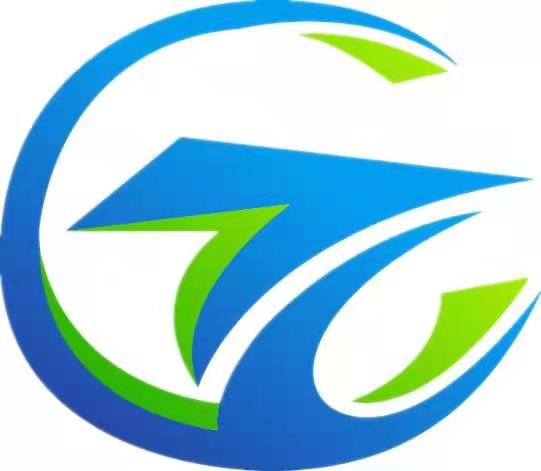        采   购   人：周至县发展和改革委员会采购代理机构：天煜荣泽工程咨询有限公司二〇二二年九月第一章 招标公告周至县应急物资及粮食储备设施建设项目公开招标公告周至县应急物资及粮食储备设施建设项目潜在的供应商可在西安市周至县北大街天煜荣泽工程咨询有限公司获取采购文件，并于2022年10月14日 10:00:00前递交响应文件。一、项目基本情况项目编号：TYRZ-2022-ZZ037项目名称：周至县应急物资及粮食储备设施建设项目采购方式：公开招标预算金额：4803866.16元采购需求：合同包1(周至县应急物资及粮食储备设施建设项目):合同包预算金额：4223567.16元本合同包不接受联合体投标合同履行期限：2022-10-20 00:00:00 至 2023-02-20  00:00:00（具体服务起止日期可随合同签订时间相应顺延）合同包2(周至县应急物资及粮食储备设施建设项目):合同包预算金额：580299.00元本合同包不接受联合体投标合同履行期限：2022-10-20 00:00:00 至 2023-02-20  00:00:00（具体服务起止日期可随合同签订时间相应顺延）二、供应商的资格要求1、满足《中华人民共和国政府采购法》第二十二条规定。2、落实政府采购政策需满足的资格要求：合同包1(周至县应急物资及粮食储备设施建设项目)落实政府采购政策需满足的资格要求如下:《政府采购促进中小企业发展管理办法》（财库〔2020〕46号）；（2）《财政部司法部关于政府采购支持监狱企业发展有关问题的通知》（财库〔2014〕68号）；（3）《政府采购非招标采购方式管理办法》（财政部令74号）；（4）《国务院办公厅关于建立政府强制采购节能产品制度的通知》（国办发〔2007〕51号）；（5）《财政部关于促进政府采购公平竞争优化营商环境的通知》财库〔2019〕38号；（6）《节能产品政府采购实施意见》（财库〔2004〕185号）；（7）《关于落实降低企业杠杆率税收支持政策的通知》财税〔2016〕125号；（8）《环境标志产品政府采购实施的意见》（财库〔2006〕90号）；（9）《关于促进残疾人就业政府采购政策的通知》财库〔2017〕141号；（10）《财政部 发展改革委 生态环境部 市场监管总局关于调整优化节能产品、环境标志产品政府采购执行机制的通知》（财库〔2019〕9号）；（11）《财政部 国务院扶贫办关于运用政府采购政策支持脱贫攻坚的通知》（财库〔2019〕27号）；（12）《政府采购质疑和投诉办法》（财政部第94号令）；(13)《陕西省中小企业政府采购信用融资办法》（陕财办采〔2018〕23号）；（14）《财政部关于进一步加大政府采购支持中小企业力度的通知》（财库〔2022〕19号）。（15）如有最新颁布的政府采购政策，按最新的文件执行；合同包2(周至县应急物资及粮食储备设施建设项目)落实政府采购政策需满足的资格要求如下:（1）《政府采购促进中小企业发展管理办法》（财库〔2020〕46号）；（2）《财政部司法部关于政府采购支持监狱企业发展有关问题的通知》（财库〔2014〕68号）；（3）《政府采购非招标采购方式管理办法》（财政部令74号）；（4）《国务院办公厅关于建立政府强制采购节能产品制度的通知》（国办发〔2007〕51号）；（5）《财政部关于促进政府采购公平竞争优化营商环境的通知》财库〔2019〕38号；（6）《节能产品政府采购实施意见》（财库〔2004〕185号）；（7）《关于落实降低企业杠杆率税收支持政策的通知》财税〔2016〕125号；（8）《环境标志产品政府采购实施的意见》（财库〔2006〕90号）；（9）《关于促进残疾人就业政府采购政策的通知》财库〔2017〕141号；（10）《财政部 发展改革委 生态环境部 市场监管总局关于调整优化节能产品、环境标志产品政府采购执行机制的通知》（财库〔2019〕9号）；（11）《财政部 国务院扶贫办关于运用政府采购政策支持脱贫攻坚的通知》（财库〔2019〕27号）；（12）《政府采购质疑和投诉办法》（财政部第94号令）；(13)《陕西省中小企业政府采购信用融资办法》（陕财办采〔2018〕23号）；（14）《财政部关于进一步加大政府采购支持中小企业力度的通知》（财库〔2022〕19号）。（15）如有最新颁布的政府采购政策，按最新的文件执行；3、本项目的特定资格要求：合同包1(周至县应急物资及粮食储备设施建设项目):（1）、具有独立承担民事责任能力的法人、其他组织或自然人，企业法人提供营业执照、组织机构代码证、税务登记证（或统一社会信用代码的营业执照）；事业法人应提供事业单位法人证；其他组织应提供合法证明文件；自然人提供身份证； （2）、法定代表人本人参加的，提供本人身份证复印件并出示身份证原件；法定代表人授权他人参加的，提供法定代表人授权委托书并出示被授权代表的身份证原件；（3）、财务状况报告：供应商需提供经审计的2021年度的财务报告或提供离开标之日起半年内供应商银行基本户开户行出具的资信证明；（4）、税收缴纳证明：供应商须提供2021年08月01日至开标前任意一个月的完税凭证或税务机关开具的完税证明（任意税种），依法免税的应提供相关文件证明；（5）、社会保障资金缴纳证明：供应商须提供2021年08月01日至开标前任意一个月的社会保障资金缴存单据或社保机构开具的社会保险参保缴费情况证明，依法不需要缴纳社会保障资金的应提供相关文件证明；（6）、参加政府采购活动近三年内，在经营活动中没有重大违法记录的书面声明；（7）、供应商不得被列入中国执行信息公开网（http://zxgk.court.gov.cn）失信被执行人、信用中国（www.creditchina.gov.cn）违法税收黑名单、在中国政府采购网（www.ccgp.gov.cn）没有严重违法失信行为记录名单、以查询结果为准，提供网站截图；（8）、与采购人存在利害关系可能影响公开招标公正性的单位不得参加本项目投标；（9）、本项目不接受联合体投标。合同包2(周至县应急物资及粮食储备设施建设项目):（1）、具有独立承担民事责任能力的法人、其他组织或自然人，企业法人提供营业执照、组织机构代码证、税务登记证（或统一社会信用代码的营业执照）；事业法人应提供事业单位法人证；其他组织应提供合法证明文件；自然人提供身份证； （2）、法定代表人本人参加的，提供本人身份证复印件并出示身份证原件；法定代表人授权他人参加的，提供法定代表人授权委托书并出示被授权代表的身份证原件；（3）、财务状况报告：供应商需提供经审计的2021年度的财务报告或提供离开标之日起半年内供应商银行基本户开户行出具的资信证明；（4）、税收缴纳证明：供应商须提供2021年08月01日至开标前任意一个月的完税凭证或税务机关开具的完税证明（任意税种），依法免税的应提供相关文件证明；（5）、社会保障资金缴纳证明：供应商须提供2021年08月01日至开标前任意一个月的社会保障资金缴存单据或社保机构开具的社会保险参保缴费情况证明，依法不需要缴纳社会保障资金的应提供相关文件证明；（6）、参加政府采购活动近三年内，在经营活动中没有重大违法记录的书面声明；（7）、供应商不得被列入中国执行信息公开网（http://zxgk.court.gov.cn）失信被执行人、信用中国（www.creditchina.gov.cn）违法税收黑名单、在中国政府采购网（www.ccgp.gov.cn）没有严重违法失信行为记录名单、以查询结果为准，提供网站截图；（8）、与采购人存在利害关系可能影响公开招标公正性的单位不得参加本项目投标；（9）、本项目不接受联合体投标。三、 采购文件的获取方式时间：即日起至2022年09月30日 17:00:00 止地点：周至县北大街周至教区总堂斜对面向北10米天煜荣泽2层方式：现场报名售价：免费提供注：领取招标文件请携带单位介绍信、经办人身份证现场领取，本项目招标文件需现场登记领取，谢绝邮寄。四、提交投标文件截止时间、开标时间和地点时间：2022年10月14日 10时00分00秒 （北京时间）提交投标文件地点：西安市雁塔区太白南路天地源悦熙广场1号楼16层开标地点：西安市雁塔区太白南路天地源悦熙广场1号楼16层五、公告期限自本公告发布之日起5个工作日。其他补充事宜①供应商须在招标文件获取时间内携带单位介绍信、经办人身份证及身份证复印件（单位介绍信及身份证复印件均需加盖公章）②请各供应商获取招标文件后，按照陕西省财政厅《关于政府采购供应商注册登记有关事项的通知》要求，通过陕西省政府采购网注册登记加入陕西省政府采购供应商库。③为响应新冠肺炎疫情防控工作，进场的所有人员必须严格落实全程佩戴口罩、行程码接种码检查、体温测量等疫情防控措施，每个投标单位参会人员不得超过1人。④本项目非专门面向中小企业采购。七、对本次采购提出询问，请按以下方式联系。1、招标人信息：周至县发展和改革委员会地址：周至县老城东街37号联系人：周至县发展和改革委员会电话：029-871123292、项目联系方式项目联系人：张工电 话：177195017893、采购代理机构信息名称：天煜荣泽工程咨询有限公司地址：周至县北大街周至教区总堂斜对面向北10米天煜荣泽2层                                 天煜荣泽工程咨询有限公司2022年09月08日供应商须知供应商须知前附表注：本表内容与投标单位须知内容不一致的，以本表内容为准。第一节、总则1.1 项目概况1.1.1 根据《中华人民共和国招标投标法》、《中华人民共和国政府采购法》、《中华人民共和国政府采购法实施条例》 等有关法律、法规和规章的规定，本招标项目己具备招标条件，现对本招标项目进行公开招标。1.1.2 本招标项目招标人：见供应商须知前附表。1.1.3 本招标项目招标代理机构：见供应商须知前附表。1.1.4 本招标项目名称：见供应商须知前附表。1.2 资金来源和落实情况1.2.1 本招标项目的资金来源：见供应商须知前附表。1.2.2 本招标项目的资金落实情况：见供应商须知前附表。1.3 供应商资格要求：见供应商须知前附表1.4 费用承担供应商准备和参加投标活动发生的一切费用自理。1.5 保密参与招标投标活动的各方应对招标文件和投标文件中的商业和技术等秘密保密，违者应对由此造成的后果承担法律责任。1.6 语言文字除专用术语外，与招标投标有关的语言均使用中文。必要时专用术语应附有中文注释。1.7 计量单位所有计量均采用中华人民共和国法定计量单位。1.8 踏勘现场1.8.1招标代理机构不组织统一踏勘现场，由供应商自行安排。1.8.2 供应商踏勘现场发生的费用自理，并自行负责在踏勘现场中所发生的人员伤亡和财产损失。1.8.3 供应商应对现场及周围环境进行踏勘，充分了解现场环境、总体布置情况、工程地形地貌、工程现场道路、工程总体进度情况、储存空间、场内运输、装卸等限制条件及其它任何足以影响投标报价的情况，以便各供应商获取须自主考虑的有关投标文件编制和合同签署所需的相关资料和数据，任何因忽视或误解工地情况而导致的索赔或工期延长申请将不获批准。1.8.4 招标人在踏勘现场中介绍的工程场地和相关的周边环境情况，供供应商在编制投标文件时参考，招标人不对供应商据此作出的判断和决策负责。1.9 投标答疑会本项目不召开投标答疑会，供应商对招标文件及施工现场条件等的疑问和要求澄清的内容，在开标前10天以加盖供应商公章的书面形式递交招标代理机构（同时请将电子版发至842555049@qq.com），招标人和招标代理机构做出统一解答和必要澄清后在开标前7天将以书面的《招标答疑纪要》发送给所有供应商。答疑纪要为招标文件的组成部分，与招标文件具有同等法律效力。1.10 分包 本项目不允许分包。第二节、招标文件2.1 招标文件的组成本招标文件包括：(1) 招标公告 (2) 供应商须知 (3) 评标办法 (4) 合同主要条款(5) 采购内容和要求 (6) 投标文件格式 根据本章第1.9 款、第2.2 款对招标文件所作的澄清、修改，构成招标文件的组成部分。2.2 招标文件的澄清及修改2.2.1招标代理机构可对已发出的招标文件进行必要的澄清或者修改，澄清或者修改的内容作为招标文件的组成部分。澄清和修改的内容可能影响投标文件编制的，招标代理机构应当在投标文件截止时间至少十五日前，以书面形式通知所有获取招标文件的潜在供应商，并对供应商具有约束力。供应商在收到上述通知后，应当立即以书面形式向招标代理机构确认；不足十五日的，招标代理机构应当顺延提交投标文件的截止时间。2.2.2 供应商在收到澄清或修改后，应在24小时内以书面形式通知招标代理机构，确认己收到该澄清。2.3招标文件的领取：招标公告发布后，供应商应从招标代理机构登记领取招标文件，供应商自行转让或复制的招标文件视为无效招标文件。2.4评标的处理依据评标委员会有权对在开标、评标过程中出现的一切问题，根据《中华人民共和国政府采购法》和《中华人民共和国政府采购法实施条例》等相关法律、法规的条款，本着公开、公平、公正的原则进行处理。2.5解释权归属本招标文件的解释权归招标代理机构。2.6投标文件的编制：2.6.1投标文件应包括下列内容投标文件必须根据招标文件提供的内容及格式编制，并对招标文件做出实质性响应。2.6.1投标文件应包括下列内容资格证明部分一、法定代表人证明书二、法定代表人授权委托书三、政府采购供应商拒绝政府采购领域商业贿赂承诺书四、资格证明文件（2）投标文件技术和商务部分一、技术部分二、商务部分①、投标函②、投标报价一览表（唱标报告）③、分项报价表④、商务偏离表⑤、技术偏离表三、其他材料2.6.2投标报价：（1）各供应商应在投标文件中的投标报价一览表（唱标报告）上标明投标总价等项，任何有选择的报价，将不予接受。（2）凡因供应商对招标文件阅读不深、理解不透、误解、疏漏、漏项或因市场行情了解不清造成的后果和风险均由供应商自负。2.6.3投标内容填写说明2.6.3.1投标文件格式：供应商提交的投标文件应当使用招标文件规定的全部格式（表格可以按同样格式扩展）填写，装订成册。2.6.3.2投标报价一览表为在开标会上唱标的内容，按要求格式填写不允许在投标文件中出现两个报价。2.7投标文件的计量单位投标文件中所使用的计量单位，除有特殊要求外，均采用国家法定计量单位。2.8投标报价2.8.1 投标报价应包括国家规定的税金，供应商应按第六章“投标文件格式”的要求在开标一览表中进行报价并填写分项报价表。2.8.2 供应商应充分了解该项目的总体情况以及影响投标报价的其他要素。2.8.3 本工程的施工地点为本须知前附表所述，除非合同中另有规定，供应商在报价中所报的综合单价和合价，以及投标总价中的价格均包括完成该工程项目的成本﹑利润﹑税金 ﹑技术措施费﹑大型机械进出场费﹑约定风险调整范围以外的风险费﹑政策性文件规定费用等一切因本项目而产生的所有费用。2.8.4供应商的报价是供应商响应招标项目要求的全部工作内容的价格体现，包括供应商完成本项目所需的一切费用，即：产品费、附件费、工具费、验收费、运输费、保险费、安装费、调试费、服务费（含售后）、招标代理费、税金及不可预见费等全部费用。投标总价中不得包含招标文件要求以外的内容，否则，在评标时不予核减。在供货、安装、调试、培训等工作中出现硬件、软件等的任何遗漏，均由中标人免费提供，采购人将不再支付任何费用。2.9投标期间一切费用自理。2.10投标文件的制作投标文件的签署及规定（1）投标文件的各项资料均应遵守本条规定。（2）供应商应填写全称，同时加盖供应商公章。（3）投标文件必须由法定代表人或授权委托人签字或盖章。（4）投标文件应按招标文件规定的投标文件格式进行编制、签字、盖章。（5）供应商对错误处修改须加盖供应商公章及法定代表人或委托人签字或盖章确认。（6）因字迹潦草或表达不清所引起的后果由供应商自行负责。（7）投标文件资格部分、技术和商务部分各壹式叁份，正本壹份，副本贰份，投标报价一览表壹份。资格部分、技术和商务部分及投标报价一览表的封面上应清楚地标记“资格部分”、“技术和商务部分”、“投标报价一览表”的字样。当副本和正本不一致时，以正本为准。投标文件电子版（U盘）壹份装入投标报价一览表封袋内，随投标文件一同递交。电子版（U盘）内容为投标文件正本内容，要求提供word及PDF版本各一份。2.11质疑提出与答复（1）供应商认为采购文件、采购过程和中标、成交结果使自己的权益受到损害的，可以在知道或者应知其权益受到损害之日起七个工作日内，以书面形式向采购代理机构提出。 （2）质疑供应商法定代表人提交质疑的，须出具法定代表人资格证明书；委托代理人提交质疑的，必须向其出具授权委托书，授权委托书应当载明代理人的姓名或者名称、代理事项、具体权限、期限和相关事项，由法定代表人签字或者盖章，并加盖单位公章。质疑函应当包括下列内容：1、投标人的姓名或者名称、地址、邮编、联系人及联系电话；2、质疑项目的名称、编号；3、具体、明确的质疑事项和与质疑事项相关的请求；4、事实依据；5、必要的法律依据；6、提出质疑的日期。 备注：投标人须在法定质疑期内一次性提出针对同一采购程序环节的质疑。（3）质疑有以下情形之一的，采购代理机构不予受理：1、未按规定程序和渠道提出质疑的；2、超过法定质疑期限的； 3、书面质疑的形式和内容不符合上述要求的；4、书面质疑缺乏事实依据或没有必要的法律依据的；5、提出的质疑事项已经明确答复的； 6、法律法规规定的其他不予受理的条件。（4）采购代理机构应当在收到质疑函后七个工作日内做出书面答复。答复内容同时通知与处理结果有关的投标人，但答复内容不得涉及投标人的商业秘密。（5）质疑函接收联系人：张工联系电话：17719501789通讯地址：周至县北大街周至教区总堂斜对面向北10米天煜荣泽2层第三节 投标3.1、投标文件的密封：投标文件递交时，供应商应自行将投标文件密封完好。标袋上应写明项目名称、编号、供应商名称、招标人名称，并在密封条接缝处加盖单位公章（红章）或法定代表人(印章或签字）或被授权人签字；3.2、投标文件的递交：（1）供应商应按规定的时间、地点，于投标截止时间前递交投标文件；（2）招标代理机构推迟递交投标文件截止时间时，应在开标截止时间3日前以书面或传真的形式通知所有供应商。招标代理机构和供应商的权利和义务将受到新的截止期的约束。（3）供应商在规定的投标截止时间后递交投标文件，将被拒收。3.5、投标文件的有效性：（1）开标时，投标文件出现下列情形之一的，应当作为无效投标文件，不得进入评标：a、供应商未经过正常渠道领取招标文件的；b、未按本招标文件2.10条规定的投标文件；c、投标文件的关键内容字迹模糊、无法辨认的；d、供应商名称或组织机构与资格审查时不一致的； e、投标文件附有招标人不能接受的条件的；f、不符合招标文件规定的其他实质性要求的；第四节 开标、评标、定标4.1、开标（1）招标代理机构按招标文件规定的时间、地点组织公开开标；开标大会由招标代理机构主持，招标人参会人员、供应商代表及有关工作人员参加，参加开标的代表应签名报到，以证明其出席；（2）为确保评标工作公开、公平、公正，依法成立评标委员会。评标委员会由招标人代表及评审专家组成，成员人数为5人以上单数，其中评审专家不得少于成员总数的三分之二，专家名单由有关人员从省级以上的财政部门设立的政府采购评审专家库中随机抽取，评标委员会成员应当遵守并履行下列责任和义务：A、要严格遵守政府采购相关法律制度，依法履行各自职责，公正、客观地组织和参与评审工作；B、审查、评价投标文件是否符合招标文件的商务、技术等实质性要求；C、要求供应商对投标文件有关事项作出澄清或说明；D、按招标文件规定的评审方法和标准，对投标文件进行比较和评价；E、要依法独立评审，按照招标文件的要求和评标标准进行评标，推荐中标候选人名单；F、存在争议的，按照少数服从多数的原则做出结论。持不同意见的评审委员会成员应当在评审报告上签署不同意见并说明理由，否则视为同意； G、对评审情况以及在评审过程中获悉的国家秘密、商业秘密负有保密责任；H、向招标人、招标代理机构或者有关部门报告评标中发现的违法行为；I、配合招标人、招标代理机构答复供应商提出的质疑；J、配合财政部门处理投诉工作。（3）开标时，由供应商或者其推选的代表检查投标文件的密封情况，经确认无误后，由招标代理机构工作人员当众拆封，以公开唱价的形式将开标报价一览表（报价表）的内容公布，宣布供应商名称、投标价格和招标文件中规定的需要宣布的其他内容，招标代理机构指定专人负责记录，由参加开标的各供应商代表和相关工作人员签字确认后并存档备案。（4）开标时，投标文件中出现下列情况，修正原则为：A、投标文件中开标报价一览表（报价表）内容与投标文件中相应内容不一致的，以开标报价一览表（报价表）为准；B、大写金额和小写金额不一致的，以大写金额为准；C、总价金额与按单价汇总金额不一致的，以单价金额计算结果为准；E、投标文件正本与副本不一致的，以正本为准；F、多处内容交叉不符的，以评标委员会评审结果为准；G、文字与图表不符的，以文字为准。同时出现两种以上不一致的，按照前款规定的顺序修正。按上述修正错误的原则及方法调整或修正投标文件的报价和内容，供应商同意后签字确认，调整后的报价和内容对供应商起约束作用。如果供应商不接受修正后的报价和内容，则其投标无效。（5）公开开标后，直到向中标的供应商授予合同为止，凡审查、澄清、评价和比较投标的有关资料和内容，评标委员会成员均不得向供应商及与评标无关的其他人透露。4.2、投标文件的初审（1）初审内容为投标文件是否符合招标文件的要求，对各供应商投标文件中的资格部分进行审查，以确定供应商是否具备投标资格；（2）对供应商及投标文件有效性审查，出现下列情况之一者（但不限于），按无效文件处理：A、供应商的投标报价超过采购预算的；B、供应商未经过正常渠道领取招标文件，或供应商名称与领取招标文件时登记的供应商名称不符的；C、与招标人存在利害关系可能影响招标公正性的、不同供应商单位负责人为同一人或者存在控股、管理关系的； D、投标文件未按招标文件要求签字或加盖公章，无投标有效期或有效期不满足招标文件要求的；E、供应商针对同一项目递交两份或多份内容不同的投标文件；F、供应商有串通投标、弄虚作假（包括但不限于虚假资质、虚假证明、虚假应答等）、行贿等违法行为的；G、投标文件附加了招标人难以接受的条件或条款的；H、在政府采购或其它重大项目履约过程中有不良记录，未能按期履约的；I、投标文件未实质性响应招标文件要求的,未按本招标文件2.10条要求制作的；
（3）有下列情形之一的，视为供应商串通投标，评标委员会应当认定其投标无效：A、不同供应商的投标文件由同一单位或者个人编制；B、不同供应商委托同一单位或者个人办理投标事宜；C、不同供应商的投标文件载明的项目管理成员或者联系人员为同一人；D、不同供应商的投标文件异常一致或者投标报价呈规律性差异；E、不同供应商的投标文件相互混装。4.3．询标（1）评标委员会有权就投标文件中模糊不清、前后不一致；要求供应商将有关询标澄清、补正、说明的内容应以书面形式提交；（2）供应商对投标文件的澄清不得改变投标价格及实质内容。4.4、评标办法（详见本招标文件第三章）4.5、签订合同（1）定标后，中标人在收到中标通知书后三十（30）个日历日内，应按招标文件的要求与招标人洽谈合同条款，并签订合同，合同送监督机构备案，招标文件及招标供应商投标文件均作为合同的组成部分；（2）政府采购合同履行中，招标人需追加与合同标的相同的货物、工程或者服务的，在不改变合同其他条款的前提下，可以与中标候选人协商签订补充合同，但所有补充合同的采购金额不得超过原合同采购金额的百分之十；（3）政府采购管理部门在合同履行期间以及履行期后，可以随时检查项目的执行情况，对采购标准、采购内容进行调查核实，并对发现的问题进行处理。4.6、代理服务费（1）领取中标通知书之前，中标人须向招标代理机构一次性支付全额代理服务费。（2）代理服务费依据《招标代理服务收费管理暂行办法》计价格[2002]1980号文及《国家发展改革委关于降低部分建设项目收费标准规范收费行为等有关问题的通知》发改价格[2011]534号文，按标准取代理服务费。第三章 评标办法一、评审方法：根据《中华人民共和国政府采购法》、《中华人民共和国政府采购法实施条例》的规定，依法组建评标委员会。本次评标采用综合评分法，即在最大限度地满足招标文件实质性要求前提下，按照招标文件中规定的各项因素和相应的权重分值进行综合评审后，以总得分最高的招标人作为中标候选供应商并依次排序。二、评审程序：按照供应商资格性审查、投标文件响应性审查、澄清有关问题、比较与详细评审、推荐中标候选供应商名单的工作程序进行评审。在上一步评审中被认定为无效投标者，不进入下一步的评审。包1和包2：1、资格性审查：依据招标文件的规定，对供应商的资格证明文件进行审查，以确定供应商是否具备投标资格。（1）、具有独立承担民事责任能力的法人、其他组织或自然人，企业法人提供营业执照、组织机构代码证、税务登记证（或统一社会信用代码的营业执照）；事业法人应提供事业单位法人证；其他组织应提供合法证明文件；自然人提供身份证； （2）、法定代表人本人参加的，提供本人身份证复印件并出示身份证原件；法定代表人授权他人参加的，提供法定代表人授权委托书并出示被授权代表的身份证原件；（3）、财务状况报告：供应商需提供经审计的2021年度的财务报告或提供离开标之日起半年内供应商银行基本户开户行出具的资信证明；（4）、税收缴纳证明：供应商须提供2021年08月01日至开标前任意一个月的完税凭证或税务机关开具的完税证明（任意税种），依法免税的应提供相关文件证明；（5）、社会保障资金缴纳证明：供应商须提供2021年08月01日至开标前任意一个月的社会保障资金缴存单据或社保机构开具的社会保险参保缴费情况证明，依法不需要缴纳社会保障资金的应提供相关文件证明；（6）、参加政府采购活动近三年内，在经营活动中没有重大违法记录的书面声明；（7）、供应商不得被列入中国执行信息公开网（http://zxgk.court.gov.cn）失信被执行人、信用中国（www.creditchina.gov.cn）违法税收黑名单、在中国政府采购网（www.ccgp.gov.cn）没有严重违法失信行为记录名单、以查询结果为准，提供网站截图；（8）、与采购人存在利害关系可能影响公开招标公正性的单位不得参加本项目投标；（9）、本项目不接受联合体投标。2、符合性审查：：依据招标文件规定，从投标文件的有效性、完整性和对招标文件的响应程度进行审查。下列情况有一项不满足者（但不限于），不进入下一轮评审： 包1和包2：3、详细评审（总分100分）：对投标文件响应性评审通过的所有供应商，由评标委员会各成员依据招标文件，按照下列《评标要素和分值分解表》规定的内容对投标文件独立进行综合评价、比较打分，然后汇总每个供应商的得分，从高到低依次排序，推荐前三名为中标候选人。评标要素和分值分解表包1和包2：注：（1）各种计算数字均保留两位小数，第三位“四舍五入”。 （2）特殊情况处理a、若出现综合得分并列时，投标报价得分高者为第一中标候选人，若投标报价的得分相同，技术响应得分高者为第一中标候选人，若上述两项得分相同，则由全体评标委员会成员无记名投票，得票高者为第一中标候选人。b、当供应商某评分项出现未报、漏报或零报价时，该分项得零分。c、评标过程中，若出现本评标方法以外的特殊情况时，将暂停评标，待评委商榷后再进行复会。五、定标（1）招标人在收到评标结果报告后5个工作日内，按照评标结果报告中推荐的中标候选人顺序确定中标供应商，同时书面复函招标代理机构；（2）招标代理机构收到招标人“中标复函”后2个工作日内，在财政部门指定的政府采购信息媒体上发布公告，同时向中标人发出《中标通知书》。第四章 合同主要条款（示范文本）甲方：（前款所称采购人）         乙方：（前款所称成交供应商）    一、合同内容（标的、数量、质量等）:二、合同价款1、合同总价：               2、合同总价包括：设备费、运杂费、安装调试费、税费及其他相关所有费用。3、合同总价一次包死，不受市场价变化的影响。三、合同结算1、付款比例：合同签订后预付款60%，货物运到采购人指定地点支付款项30%，经安装、调试、验收合格、操作培训、交付使用后，10个工作日内支付款项7%。质保金3%，一年后付清，质保期3年。2、结算方式：银行转账。3、结算单位：由  采购人  负责结算，乙方开具合同总价数的全额发票交采购人。四、履行期限、地点及方式:1、履行期限：按照采购人要求2、地点：按照采购人指定地点3、方式：按照采购人要求方式五、运输1、乙方负责所有货物的运输。确保货物安全、完整到达使用地点，运杂费用包含在总价内，包括货物从供货地点到使用地点的运输费、保险费、搬运费等。2、所有货物在运输、搬运、安装的过程中，造成甲方损失的，由乙方为甲方修复或更新。六、质量保证1、乙方提供货物必须是原品牌制造厂制造的最新工艺、生产的最新产品。2、所供货物必须是经过办理正常手续的全新产品。3、所供货物是经过国家法定检验、注册、准许市场销售的合法产品。4、货物性能稳定、具有较好的使用效果，质量保证措施完善，符合国家相关标准。5、货物的质保期为验收合格后  12  个月，终身维护保养，质保期后，只收取成本费用。6、包装要求6-1、除合同另有规定外，乙方提供的全部货物，均应按标准保护措施进行包装，并确保货物安全无损运抵甲方指定地点。6-2、每一个包装箱内应附一份详细装箱单和质量合格证。7、乙方应保证甲方在使用该货物或其任何一部分时免受第三方提出侵犯其专利权、商标权或工业设计权的起诉。七、技术服务1、对技术服务的要求：2、技术资料：2-1、产品合格证及检验报告；2-2、产品使用说明书（中文）；2-3、中国商品检验局出具的商检合格证明（进口产品）；2-4、其它资料。3、技术培训：3-1、培训内容：3-2、培训地点：3-3、培训时间：3-4、培训人数：3-5、培训费用：受训人员的食宿费、资料费、培训场地费、耗材（包括水电费等）费等已包含在合同总价中，甲方不再另行支付。4、售后服务4-1、乙方在接到甲方保修电话故障通知后在   小时内派出合格的维修人员到达现场进行维修服务，承担相应费用，若需将产品送回生产厂，乙方应提供备用机、承担维修产品所需的往返费用。4-2、如果乙方在收到通知后两天内没有弥补缺陷，甲方可采取必要的补救措施，但其风险和费用将由乙方承担，甲方根据合同规定对乙方行使的其它权力不受影响。甲方亦可从质保金中扣回索赔金额。5、伴随服务5-1、乙方应随同每套货物提供相应的中文的技术文件。5-1-1、完整的操作使用手册和维护、修理技术文件，图纸、保修卡等。5-1-2、制造厂的检验、测试报告、检验合格证书，计量合格等级证书，质量保证书等文件须随产品装箱提供。5-1-3、必须的其它技术资料。5-2、伴随服务的费用已含在合同价中，不单独进行支付。八、验收1、到货验收：货物到货后，由甲方与乙方共同进行外观验收，验收内容包括，外包装的完好性，货物品牌、规格、数量及产地与合同要求的一致性。2、货物运行验收：乙方安装调试合格后，向甲方提出验收申请，甲方接到乙方验收申请后组织验收（必要时可聘请相应专家或委托相应部门验收），验收合格后，出具使用验收合格证明。3、最终验收：最终验收结果作为付款依据，乙方填写验收单，并向甲方提交实施过程中的所有资料，以便甲方日后管理和维护。4、质保期满后：由乙方出具质保期运行质量报告，作为质保金支付依据，若存在质量问题，应按相应规定协商处理。5、验收依据：5-1、合同文本、合同附件、竞争性招标文件、招标响应文件。5-2、国内相应的标准、规范。九、违约责任1、按《合同法》中的相关条款执行。2、乙方履约延误2-1、如乙方事先未征得甲方同意并得到甲方的谅解而单方面延迟交货，将按违约终止合同。2-2、在履行合同过程中，如果乙方遇到可能妨碍按时交货和提供服务的情况，应及时以书面形式将拖延的事实，可能拖延的期限和理由通知甲方。甲方在收到乙方通知后，应尽快对情况进行评价，并确定是否通过修改合同，酌情延长交货时间或对乙方加收误期赔偿金。每延误一周的赔偿费按迟交货物交货价或未提供服务的服务费用的百分之零点五（0.5%）计收，直至交货或提供服务为止。误期赔偿费的最高限额为合同价格的百分之五（5%）。一旦达到误期赔偿费的最高限额，甲方可终止合同。3、违约终止合同：未按合同要求提供货物或质量不能满足技术要求，甲方会同监督机构有权终止合同，对乙方违约行为进行追究，同时按政府采购法的有关规定进行相应的处罚。十、合同组成1、成交通知书2、合同文件3、国家相关规范及标准4、供货产品技术规格及参数表5、竞争性招标文件6、招标响应文件十一、解决争议的方法凡因本合同引起的或与本合同有关的争议，双方应友好协商解决。协商不成时，双方均同意采用以下第（  ）种争议解决方式：（1）甲、乙双方均同意向（甲方所在地人民法院）提起诉讼。（2）甲、乙双方均同意向（仲裁委员会）提起仲裁。十二、合同生效及其它1、合同未尽事宜、由甲、乙双方协商，作为合同补充，与原合同具有同等法律效力。2、 本合同正本一式  份，甲方、乙方双方分别执  份，   备案  份。3、合同经甲乙双方盖章、签字后生效，合同签订地点为   。4、生效时间：   年  月  日采购内容和要求  （包1）注：1、本项目采购物品应包含所有的费用，保证交货后招标人可以直接使用。2、所有检测设备需配备操作台及工作凳。（包2）注：1、本项目采购物品应包含所有的费用，保证交货后招标人可以直接使用。2、所有检测设备需配备操作台及工作凳。3、检化验仪器设备数量各1台。第六章 投标文件格式招标项目编号：TYRZ-2022-ZZ037（正本/副本）周至县应急物资及粮食储备设施建设项目

投标文件（包1/包2）投标文件内容：        资格部分         投 标 人：      		               （盖公章）   法定代表人或被授权人：                   （签字或盖章） 日        期：        年     月     日目 录（格式自拟）一、法定代表人证明书...........................................二、法定代表人授权委托书.......................................三、政府采购供应商拒绝政府采购领域商业贿赂承诺书...............四、资格证明文件...............................................一、法定代表人证明书供应商：                                                           单位性质：                                                           地    址：                                                           成立时间：     年     月     日			经营期限：              姓名：              性别：              	年龄：          职务：       系                                （供应商名称）的法定代表人。特此证明。供应商名称：                   (盖公章)日期：     年     月     日二、法定代表人授权委托书本人  （姓名）系（供应商名称）的法定代表人，现委托 （姓名）为我方被授权人。被授权人根据授权，以我方名义签署、澄清、说明、补正、递交、撤回、修改 周至县应急物资及粮食储备设施建设项目  施工投标文件、签订合同和处理有关事宜，其法律后果由我方承担。被授权人无转委托权。委托期限：从投标截止之日算起90日历天法定代表人（签字或盖章）：          	被授权人（签字或盖章）：           职务：                     				职务：                            身份证号：                    			身份证号：                        附：法定代表人、被授权人身份证复印件。（二代身份证正、反两面都需复印） 供应商名称：                   (盖公章)日期：     年     月     日三、政府采购供应商拒绝政府采购领域商业贿赂承诺书为响应党中央、国务院关于治理政府采购领域商业贿赂行为的号召，我公司在此庄严承诺：1、在参与政府采购活动中遵纪守法、诚信经营、公平竞标。    2、不向政府招标人、采购代理机构和政府采购评审专家进行任何形式的商业贿赂以谋取交易机会。    3、不向政府采购代理机构和招标人提供虚假资质文件或采用虚假应标方式参与政府采购市场竞争并谋取中标、成交。    4、不采取“围标、陪标”等商业欺诈手段获得政府采购定单。    5、不采取不正当手段诋毁、排挤其他供应商。    6、不在提供商品和服务时“偷梁换柱、以次充好”损害招标人的合法权益。    7、不与招标人、采购代理机构政府采购评审专家或其它供应商恶意串通，进行质疑和投诉，维护政府采购市场秩序。    8、尊重和接受政府采购监督管理部门的监督和政府采购代理机构招标采购要求，承担因违约行为给招标人造成的损失。    9、不发生其他有悖于政府采购公开、公平、公正和诚信原则的行为。供应商名称：                   (盖公章)法定代表人或被授权人（签字或盖章）：             日期：     年     月     日资格证明文件包1和包2：（1）、具有独立承担民事责任能力的法人、其他组织或自然人，企业法人提供营业执照、组织机构代码证、税务登记证（或统一社会信用代码的营业执照）；事业法人应提供事业单位法人证；其他组织应提供合法证明文件；自然人提供身份证； （2）、法定代表人本人参加的，提供本人身份证复印件并出示身份证原件；法定代表人授权他人参加的，提供法定代表人授权委托书并出示被授权代表的身份证原件；（3）、财务状况报告：供应商需提供经审计的2021年度的财务报告或提供离开标之日起半年内供应商银行基本户开户行出具的资信证明；（4）、税收缴纳证明：供应商须提供2021年08月01日至开标前任意一个月的完税凭证或税务机关开具的完税证明（任意税种），依法免税的应提供相关文件证明；（5）、社会保障资金缴纳证明：供应商须提供2021年08月01日至开标前任意一个月的社会保障资金缴存单据或社保机构开具的社会保险参保缴费情况证明，依法不需要缴纳社会保障资金的应提供相关文件证明；（6）、参加政府采购活动近三年内，在经营活动中没有重大违法记录的书面声明；（7）、供应商不得被列入中国执行信息公开网（http://zxgk.court.gov.cn）失信被执行人、信用中国（www.creditchina.gov.cn）违法税收黑名单、在中国政府采购网（www.ccgp.gov.cn）没有严重违法失信行为记录名单、以查询结果为准，提供网站截图；（8）、与采购人存在利害关系可能影响公开招标公正性的单位不得参加本项目投标；（9）、本项目不接受联合体投标。附件1：供应商无重大违法记录的书面声明格式致： 天煜荣泽工程咨询有限公司 ：        （供应商名称）为在中华人民共和国境内合法注册并经营的机构。在此郑重声明，我公司在参与本次政府采购活动前三年内在经营活动中没有重大违法记录。供应商名称：                   (盖公章)法定代表人或被授权人（签字或盖章）：             日期：     年     月     日附件2：供应商声明致： 天煜荣泽工程咨询有限公司 我公司在 周至县应急物资及粮食储备设施建设项目  招标采购活动中，以我公司独立承担民事责任能力的法人名义参加本项目的投标工作，并郑重声明：1、我方接受贵方招标文件的全部内容 。2、我投标单位无联合体投标。3、我单位与招标人无任何利害关系。4、我方相信贵方的招标结果是公正、合法的，无论我方中标还是落标，我方将毫无异议地接受这一结果。供应商名称：         (盖公章)法定代表人或被授权人（签字或盖章）：              												日期：     年     月     日招标项目编号：TYRZ-2022-ZZ037（正本/副本）周至县应急物资及粮食储备设施建设项目
投标文件（包1/包2）投标文件内容：        技术和商务部分         投 标 人：      		               (盖公章)   法定代表人或被授权人：                   （签字或盖章） 日        期：              年        月        日目 录（格式自拟）技术部分....................................................商务部分....................................................①、投标函.....................................................②、投标报价一览表（唱标报告）.................................③、分项报价表.................................................④、商务偏离表..................................................⑤、技术偏离表..................................................其他材料....................................................一、技 术 部 分供应商依据本项目评审办法编制商务和技术响应内容。（格式自拟）二、商务部分①、投标函（包1）致： 天煜荣泽工程咨询有限公司 我单位收到贵公司关于 （项目名称）（项目编号）的招标文件，经详细研究，我们决定参加本次项目的招标活动并投标。为此，我方郑重声明以下诸点，并负法律责任。一、愿意按照招标文件中的一切要求，向采购人提供所需所有货物。二、按招标文件的规定，我公司的投标总报价大写：        小写：       三、我方提交的投标文件（资格部分、技术和商务部分）正本一份、副本二份及有效电子版一份，并保证投标文件提供的数据和材料真实、准确。否则，愿承担相关的法律责任。四、我方已详细阅读了招标文件，完全理解并放弃提出含糊不清或易形成歧义的表述和资料。五、我方承诺遵守《中华人民共和国政府采购法》及其实施条例的有关规定，保证在获得中标资格后：1、按照招标文件确定的事项签订合同，履行双方所签订的合同，并承担合同规定的责任和义务；2、我方保证按规定和标准向贵方缴纳中标服务费；3、投标文件有效期延长至合同履行完毕，且有效期自开标之日起不少于90天。六、我方完全理解最低报价不是中标的唯一条件，并尊重评标委员会的评标结论和定标结果。七、我方保证采购的专用输送设备、智能化通风机粮情测控可以直接配套使用八、一旦我方中标,我方同意与使用单位签订保密协议；九、有关于本投标文件的函电，请按下列地址联系。供应商全称（印章）：                                 法定代表人或被授权人（签字或盖章）：                        地    址：                                   电    话：       开户银行：                                   账    号：                传    真：                                   邮    编：                    年     月     日 ①、投标函（包2）致： 天煜荣泽工程咨询有限公司 我单位收到贵公司关于 （项目名称）（项目编号）的招标文件，经详细研究，我们决定参加本次项目的招标活动并投标。为此，我方郑重声明以下诸点，并负法律责任。一、愿意按照招标文件中的一切要求，向采购人提供所需所有货物。二、按招标文件的规定，我公司的投标总报价大写：        小写：       三、我方提交的投标文件（资格部分、技术和商务部分）正本一份、副本二份及有效电子版一份，并保证投标文件提供的数据和材料真实、准确。否则，愿承担相关的法律责任。四、我方已详细阅读了招标文件，完全理解并放弃提出含糊不清或易形成歧义的表述和资料。五、我方承诺遵守《中华人民共和国政府采购法》及其实施条例的有关规定，保证在获得中标资格后：1、按照招标文件确定的事项签订合同，履行双方所签订的合同，并承担合同规定的责任和义务；2、我方保证按规定和标准向贵方缴纳中标服务费；3、投标文件有效期延长至合同履行完毕，且有效期自开标之日起不少于90天。六、我方完全理解最低报价不是中标的唯一条件，并尊重评标委员会的评标结论和定标结果。七、我方保证采购的检化验仪器设备可以直接使用八、一旦我方中标,我方同意与使用单位签订保密协议；九、有关于本投标文件的函电，请按下列地址联系。供应商全称（印章）：                                 法定代表人或被授权人（签字或盖章）：                        地    址：                                   电    话：       开户银行：                                   账    号：                传    真：                                   邮    编：                    年     月     日 ②、投标报价一览表（唱标报告）（包1/包2）项目名称：周至县应急物资及粮食储备设施建设项目项目编号：TYRZ-2022-ZZ037供应商名称：           (盖公章) 法定代表人或被授权人：（签字或盖章）              日期：     年     月     日③、分项报价表（包1/包2）项目名称：周至县应急物资及粮食储备设施建设项目 项目编号：TYRZ-2022-ZZ037      注：1、投标单位必须按“产品分项报价表”的格式详细报出投标总价的各个组成部分的报价，否则作无效投标处理；报价精确到小数点后两位；2、核心产品需在分项报价表备注一栏标明 3、本表各分项报价合计应当与“投标报价一览表”总报价相等；如果按单价计算的结果与报价不一致时，以单价为准修正报价与合计报价； 4、本表为多页的，每页均需由法定代表人或被授权代表签字或盖章并盖投标单位公章。5、本项目采购物品应包含所有的费用，保证交货后招标人可以直接使用。6、所有检测设备需配备操作台及工作凳。供应商名称：           (盖公章) 法定代表人或被授权人：（签字或盖章）              日期：     年     月     日④、商务偏离表（包1/包2）项目名称：周至县应急物资及粮食储备设施建设项目 项目编号：TYRZ-2022-ZZ037注：1. 所有商务条款均应响应“招标文件”中的要求，未偏离则填写无偏离，若偏离则填写正偏离/负偏离。2．供应商必须据实填写，不得虚假响应，否则将取消其招标或成交资格，并按有关规定进行处罚。供应商名称：           (盖公章) 法定代表人或被授权人：（签字或盖章）              日期：     年     月     日⑤、技术偏离表（包1/包2）项目名称：周至县应急物资及粮食储备设施建设项目项目编号：TYRZ-2022-ZZ037注：1. 所有技术条款均应响应“招标文件”中的要求，未偏离则填写无偏离，若偏离则填写正偏离/负偏离。供应商必须据实填写，不得虚假响应，否则将取消其投标或中标资格，并按有关规定进行处罚。供应商名称：           (盖公章) 法定代表人或被授权人：（签字或盖章）              日期：     年     月     日三、其它材料附件：小微企业、监狱企业、残疾人福利单位的声明函或证明材料（一）中小企业声明函（货物）本公司（联合体）郑重声明，根据《政府采购促进中小企业发展管理办法》（财库﹝2020﹞46 号）的规定，本公司（联合体）参加（单位名称）的（项目名称）采购活动，提供的货物全部由符合政策要求的中小企业制造。相关企业（含联合体中的中小企业、签订分包意向协议的中小企业）的具体情况如下：1. （标的名称） ，属于（采购文件中明确的所属行业）行业；制造商为（企业名称），从业人员   人，营业收入为   万元，资产总额为   万元，属于（中型企业、小型企业、微型企业）；2. （标的名称） ，属于（采购文件中明确的所属行业）行业；制造商为（企业名称），从业人员   人，营业收入为   万元，资产总额为   万元，属于（中型企业、小型企业、微型企业）；……以上企业，不属于大企业的分支机构，不存在控股股东为大企业的情形，也不存在与大企业的负责人为同一人的情形。本企业对上述声明内容的真实性负责。如有虚假，将依法承担相应责任。。企业名称（盖章）：日期：注：1、从业人员、营业收入、资产总额填报上一年度数据，无上一年度数据的新成立企业可不填报。2、符合中小企业划型标准的企业请提供本函，不符合的不提供本函。（二）监狱企业声明函（如有）本单位郑重声明，根据《财政部、司法部关于政府采购支持监狱企业发展有关问题的通知》（财库〔2014〕68号）的规定。因本单位（符合/不符合）条件，故本单位为（监狱/非监狱）企业。 本单位对上述声明的真实性负责。如有虚假，将依法承担相应责任。注：监狱企业参加政府采购活动时，应当提供由省级以上监狱管理局、戒毒管理局（含新疆生产建设兵团）出具的属于监狱企业的证明文件。（三）残疾人福利性单位声明函（如有）    本单位郑重声明，根据《财政部 民政部 中国残疾人联合会关于促进残疾人就业政府采购政策的通知》（财库〔2017〕 141号）的规定，本单位为符合条件的残疾人福利性单位，且本单位参加         单位的        项目采购活动提供本单位制造的货物（由本单位提供服务），或者提供其他残疾人福利性单位制造的货物（不包括使用非残疾人福利性单位注册商标的货物）。本单位对上述声明的真实性负责。如有虚假，将依法承担相应责任。注：非残疾人福利性单位此声明函可不填写。供应商（公章）：                        法定代表人/授权代表（签字）：           日         期：                         备注：1、供应商提供的《残疾人福利性单位声明函》必须真实有效，如果被举报经查实出具虚假声明函的，将被取消投标资格，并按有关规定予以处理。2、符合条件的残疾人福利性单位请提供本函，不符合的不提供本函品目号品目名称采购标的数量（单位）技术规格、参数及要求品目预算(元)最高限价(元)11-1立体仓库设备专用输送设备、智能化通风机粮情测控1(批)详见采购文件4223567.16-品目号品目名称采购标的数量（单位）技术规格、参数及要求品目预算(元)最高限价(元)12-1立体仓库设备检化验仪器设备1(批)详见采购文件580299.00-序号内容说明与要求1招标人名称：周至县发展和改革委员会地址：周至县老城东街37号联系人：周至县发展和改革委员会电话：029-871123292招标代理机构名  称：天煜荣泽工程咨询有限公司地  址：周至县北大街周至教区总堂斜对面向北10米天煜荣泽2层联系人：张工联系方式：177195017893项目概况一、项目名称：周至县应急物资及粮食储备设施建设项目二、项目编号：TYRZ-2022-ZZ037三、项目内容：详见采购内容和要求。4招标内容详见采购内容和要求5质保期3年8供货期120天9资金来源财政资金10采购预算包1：4223567.16 元   包2:580299.00元11是否接受联合体否12投标有效期自供应商提交投标文件标截止之日起90日历天13供应商资质条件、能力1、满足《中华人民共和国政府采购法》第二十二条规定。2、落实政府采购政策需满足的资格要求：合同包1(周至县应急物资及粮食储备设施建设项目)合同包2(周至县应急物资及粮食储备设施建设项目)落实政府采购政策需满足的资格要求如下:（1）《政府采购促进中小企业发展管理办法》（财库〔2020〕46号）；（2）《财政部司法部关于政府采购支持监狱企业发展有关问题的通知》（财库〔2014〕68号）；（3）《政府采购非招标采购方式管理办法》（财政部令74号）；（4）《国务院办公厅关于建立政府强制采购节能产品制度的通知》（国办发〔2007〕51号）；（5）《财政部关于促进政府采购公平竞争优化营商环境的通知》财库〔2019〕38号；（6）《节能产品政府采购实施意见》（财库〔2004〕185号）；（7）《关于落实降低企业杠杆率税收支持政策的通知》财税〔2016〕125号；（8）《环境标志产品政府采购实施的意见》（财库〔2006〕90号）；（9）《关于促进残疾人就业政府采购政策的通知》财库〔2017〕141号；（10）《财政部 发展改革委 生态环境部 市场监管总局关于调整优化节能产品、环境标志产品政府采购执行机制的通知》（财库〔2019〕9号）；（11）《财政部 国务院扶贫办关于运用政府采购政策支持脱贫攻坚的通知》（财库〔2019〕27号）；（12）《政府采购质疑和投诉办法》（财政部第94号令）；(13)《陕西省中小企业政府采购信用融资办法》（陕财办采〔2018〕23号）；（14）《财政部关于进一步加大政府采购支持中小企业力度的通知》（财库〔2022〕19号）。（15）如有最新颁布的政府采购政策，按最新的文件执行；3、本项目的特定资格要求：合同包1(周至县应急物资及粮食储备设施建设项目):合同包2(周至县应急物资及粮食储备设施建设项目)：（1）、具有独立承担民事责任能力的法人、其他组织或自然人，企业法人提供营业执照、组织机构代码证、税务登记证（或统一社会信用代码的营业执照）；事业法人应提供事业单位法人证；其他组织应提供合法证明文件；自然人提供身份证； （2）、法定代表人本人参加的，提供本人身份证复印件并出示身份证原件；法定代表人授权他人参加的，提供法定代表人授权委托书并出示被授权代表的身份证原件；（3）、财务状况报告：供应商需提供经审计的2021年度的财务报告或提供离开标之日起半年内供应商银行基本户开户行出具的资信证明；（4）、税收缴纳证明：供应商须提供2021年08月01日至开标前任意一个月的完税凭证或税务机关开具的完税证明（任意税种），依法免税的应提供相关文件证明；（5）、社会保障资金缴纳证明：供应商须提供2021年08月01日至开标前任意一个月的社会保障资金缴存单据或社保机构开具的社会保险参保缴费情况证明，依法不需要缴纳社会保障资金的应提供相关文件证明；（6）、参加政府采购活动近三年内，在经营活动中没有重大违法记录的书面声明；（7）、供应商不得被列入中国执行信息公开网（http://zxgk.court.gov.cn）失信被执行人、信用中国（www.creditchina.gov.cn）违法税收黑名单、在中国政府采购网（www.ccgp.gov.cn）没有严重违法失信行为记录名单、以查询结果为准，提供网站截图；（8）、与采购人存在利害关系可能影响公开招标公正性的单位不得参加本项目投标；（9）、本项目不接受联合体投标。14开标时间及地点开标时间：2022年10月14日10:00:00开标地点：西安市雁塔区太白南路天地源悦熙广场1号楼16层15开标时需手持的资料开标时，须提供以下证件用于现场检验：1、法定代表人委托授权书原件及被授权人身份证（法定代表人参加投标的只需提供法定代表人身份证）2、营业执照副本复印件盖公章16现场踏勘不组织，投标单位自行勘察。（一切费用自理）17招标答疑会无18封套上应载明的信息项目编号：TYRZ-2022-ZZ037招标人名称：周至县发展和改革委员会招标人地址：周至县发展和改革委员会 周至县应急物资及粮食储备设施建设项目投标文件（资格部分/技术和商务部分/投标报价一览表）供应商名称：                           法定代表人或被授权人：     （签字或盖章）在2022年10月14日10:00:00前不得开启19评标委员会组成评标委员会构成：共 5人；其中招标人代表 1人，专家4人；专家确定方式：依法从相应评标专家库中随机抽取20是否授权评标委员会确定中标人不授权，由评标委员会按得分由高到低，推荐前三名为中标候选人。21分包本项目不允许分包。22招标代理服务费（中标服务费）1.招标代理服务费用：按国家计委计价格[2002]1980号《招标代理服务收费管理暂行办法》所规定的收费标准收取；2.上述费用由  中标人  在领取中标通知书前向招标代理机构一次性付清。
3、代理服务费缴纳账户信息：开户行名称:西安银行高新四路支行开户名称：天煜荣泽工程咨询有限公司账    号：61101154000005335823投标文件份数正本一份，副本两份；投标报价一览表一份；电子版一份（U盘）。1）投标文件资格部分、技术和商务部分应分别装订成册（胶装），装订应牢固、不易拆散和换页，不得采用活页装订。2）密封包装方式：标袋注明袋内文件内容（资格部分/技术和商务部分/投标报价一览表）（1）资格部分投标文件正本和副本密封在一个标袋内。（2）技术和商务部分投标文件正本和副本密封在一个标袋内。（3）电子版一份（U盘）和投标报价一览表密封在一个标袋内。注：电子版（U盘）内容为投标文件正本内容，要求提供word及PDF版本各一份24信用要求供应商不得被列入中国执行信息公开网（http://zxgk.court.gov.cn）失信被执行人、信用中国（www.creditchina.gov.cn）违法税收黑名单、在中国政府采购网（www.ccgp.gov.cn）没有严重违法失信行为记录名单、以查询结果为准，提供开标前7日内网站截图；同时供应商应出具参加政府采购活动前3年内在经营活动中没有重大违法记录的书面声明25付款方式以甲乙双方签订的合同条款为准26是否退还投标文件不予退还27时限要求招标文件要求供应商提供具体日期至今资料的，若供应商在该日期后成立，只需提供自成立之日起至今的资料文件。28注意事项各供应商应为陕西省政府采购网备案单位。若中标后无法查询到备案信息，导致中标结果无法公示的，后果自负。29疫情防控受疫情影响，各供应商仅能派1名授权委托人参加开标会议，参加招标会议时请随时佩戴口罩，如有14日之内从外地（西安市以外）返回成员，需提供开标前2日内核酸检测证明，（进入开标室前需提供陕西健康码绿码及行程卡）。符合性审查供应商名称与营业执照一致符合性审查投标文件符合招标文件要求的数量、计量单位、报价金额。签字或盖章齐全符合性审查投标有效期符合招标文件要求符合性审查交货期符合招标文件要求符合性审查质保期符合招标文件要求投标报价（30分）按照财政部《政府采购货物和服务招标投标管理办法》（财政部令第87号）的有关规定：价格分采用低价优先法计算，即满足招标文件要求且投标价格最低的投标报价为评标基准价，其价格分为满分。其他投标人的价格分统一按照下列公式计算：投标报价得分=（评标基准价/投标报价）×价格权值30%×100产品渠道（5分）产品来源渠道可靠，有针对此项目的供货证明（提供证明文件包括但不限于销售协议、代理协议、原厂授权等）有质量保证，按其响应程度计内容具体可行计3（含）-5分，未提供证明或渠道和质量保证不足的计0-3（不含）分。技术响应（50分）（1）根据投标产品技术参数条款的响应情况（满分20分）全部满足得满分，未响应条款的一个扣2分，直至扣完为止。提供生产厂家盖章确认的具有相应的功能证明资料包括但不限于（技术白皮书、产品彩页、说明书、认证证书、检测报告，官网截图等，不提供不得分）。技术参数后要求提供实物照片的须在投标文件内体现，未提供的按未响应处理。（2）项目实施方案（满分5分）整体实施方案针对性强，对用户及项目了解全面，内容完整、可行性强；能够安全、保质、保量完成，计3（含）～5分；实施方案针对性不强，未考虑到物资特点及用户实际需求，计1～3分；未提供不得分。（3）备货、供货进度、安装及保证措施（满分5分）对于本项目有合理的备货备货、供货进度及保证措施横向比较计3（含）～5分；备货备货、供货进度及保证措施内容欠缺或不够详细的经横向比较计1～3分；未提供不得分。（4）项目人员安排（满分5分）拟投入本项目的人员安排及责任制度详细完善，人员配备齐全横向比较计3（含）～5分；人员配备欠缺经横向比较计1～3分，未提供不得分。（5）安全保障措施（满分5分）有详细的安全保障措施横向比较计3（含）～5分；安全保障措施内容欠缺或不够详细的经横向比较计1～3分；未提供不得分。（6）应急处理措施（满分5分）有详细的应急处理措施横向比较计3（含）～5分；应急处理措施内容欠缺或不够详细的经横向比较计1～3分；未提供不得分。（7）其他特色服务优惠承诺（0-5分）；商务响应（5分）投标文件中对付款、交货、验收、质量保证等方面进行响应说明，视响应程度赋0～5分。无响应说明的不计分。售后服务（10分）售后服务网点的设定、投入售后服务人员配置情况、日常维护、项目交付用户后出现故障响应时间及措施、备品备件计划，质量保证范围。①售后服务方案内容具体、完整、详细、全面横向比较计5（含）～10分；②售后服务方案内容欠缺或不够详细的经横向比较计1～5分；③未提供售后服务方案不得分。甲方名称（盖章）:地址：代表人（签字）：电话：开户银行：帐号：乙方名称（盖章）:地址：代表人（签字）：电话：开户银行：帐号：智能化通风机粮情测控1智能化通风机粮情测控1智能化通风机粮情测控1智能化通风机粮情测控1序号名称数量参数及工艺1地笼支风道1056㎡参数：1、工作环境温度： -40℃～50℃。2、工作环境湿度：  20%～99%RH。3、处理能力和荷载：能承受8米以上粮高压力4、材质：镀锌板5、规格1.25m×1m×1.8mm工艺：1、地笼风道由1.8mm热镀锌钢板冲压、折制而成，符合国家热镀锌钢板制作工艺标准（GB/T716）要求，形状均为倒U字型，外观平直，不得有歪斜，底面、表面应平整，无明显磕碰伤痕。 2、支风道开孔率25%-35%，开孔应均匀，无毛刺，孔宽度不大于2mm。3、表面镀彩锌或白锌处理，镀层厚度不小于10微米，耐腐蚀性能应符合国家轻工产品金属镀层腐蚀试验结果的评价标准（QB/T3832）中简易10级制定级法的4级要求，保证防腐性能10年以上，镀层应牢固，不得有剥落、气泡、针孔、锈斑等明显影响表面质量的缺陷。4、连接处应以压槽搭接以及自攻螺丝连接的固定方式，并且每段通风道应用至少3条加强筋固定，加强筋直径为Φ8，确保连接处无粮食散漏问题。2地笼主风道128㎡参数：1、工作环境温度： -40℃～50℃。2、工作环境湿度：  20%～99%RH。3、处理能力和荷载：能承受8米以上粮高压力4、材质：镀锌板5、规格1.25m×1m×1.8mm工艺：1、地笼风道由1.8mm热镀锌钢板冲压、折制而成，符合国家热镀锌钢板制作工艺标准（GB/T716）要求，形状均为倒U字型，外观平直，不得有歪斜，底面、表面应平整，无明显磕碰伤痕。 2、主风道靠墙外侧开桥形孔，开孔率为8%-10%，内侧不开孔，以解决通风死角问题，孔眼不漏粮。3、表面镀彩锌或白锌处理，镀层厚度不小于10微米，耐腐蚀性能应符合国家轻工产品金属镀层腐蚀试验结果的评价标准（QB/T3832）中简易10级制定级法的4级要求，保证防腐性能10年以上，镀层应牢固，不得有剥落、气泡、针孔、锈斑等明显影响表面质量的缺陷。4、连接处应以压槽搭接以及自攻螺丝连接的固定方式，并且每段通风道应用至少3条加强筋固定，加强筋直径为Φ8，确保连接处无粮食散漏问题。3保温风口16个参数：1、规格型号：750*500*5002、钢板厚度：≥1.8mm3、钢板工艺：热轧工艺：保温风口由1.8mm优质热轧钢板制作而成，安装于保温过墙管上，夹层，内填充保温棉，起阻隔仓内外气体交流和温度传导作用。表面采用防锈漆、蓝醇酸磁漆或喷塑处理。4风箱16个参数：1、规格型号：1000*600*6002、钢板厚度：≥1.8mm3、钢板工艺：热轧1、风箱由1.8mm优质钢板和角铁（加强筋）焊接而成，前端与过墙管相连采用法兰联接，法兰制作平整，与墙壁采用对接方式，保证不漏粮。2、气流分配箱后端与主风道采用压筋式连接。备有调节阀，调节阀为仓外调节式，起气体静压、均匀分配气流的作用。3、气流分配箱所有铁件除锈后刷防锈漆两道，明露部份再刷油漆两道。5弯头32个参数：1、规格型号：50型2、材质：镀锌板3、厚度：≥1.8mm工艺：弯头由1.8mm 热镀锌钢板冲压、折制而成，其外侧开桥形孔，开孔率为8%-10%，孔眼不漏粮，可解决墙角通风死角问题。表面镀锌处理，保证防腐性能10年以上。6堵头48个参数：1、规格型号：50型2、材质：镀锌板3、厚度：≥1.8mm工艺：堵头由1.8mm 热镀锌钢板冲压、折制而成，其开孔率为35%，与支风道采用压槽搭接或者自攻螺丝连接，封堵每条风道尾部，孔眼不漏粮，表面镀锌处理，保证防腐性能10年以上。7固定环流熏蒸8套参数：工作环境温度：—10℃～45℃保证粮堆气体交换次数每日2～10次；功率≤1kw；风压≤1000pa；风量≤1000m3/h；叶片边缘线速度<40m/s。工艺：1、固定式环流装置一般由环流风机、风机进出管（主管）、水平管、竖管、连接软管、调节阀门等管路附件组成。2 、环流风机1） 环流风机采用具有防泄漏、防爆（不含电机）和抗磷化氢腐蚀性能的粮食熏蒸专有离心风机。2） 环流风机与固定环流管路配套使用时,其电机应采取防雨，防晒措施。3、环流管路1)环流管路的长度和截面尺寸根据所提供的图纸尺寸确定。2)环流管路内的设计风速不大于20m/s。3)固定式环流管路应采用不锈钢材料：其厚度不小于1mm；固定式管路风机进、出口及每一竖向支管与水平管处的连接应采用金属软管。4)固定式管路安装要求主体固定在仓房外墙壁上，并符合如下要求：         5)平直度：DN≤Φ100mm时,允许偏差2L‰，最大50mm； DN>Φ100mm时，允许偏3L‰，最大80mm。6)铅垂度：允许偏差5L‰，最大30mm。7)施药口应设在环流管路的正压端，并适用两种施药装置。8)投标人所提供环流管路须与土建预埋部分良好衔接，所有管路支架应在土建预埋件上施工。9)金属管路间与法兰连接方式采用焊接方式，并符合GB50235的规定。10)管路法兰用的非金属垫片，应符合GB50235—1997中的6.3.22的规定。11)管路法兰、管架及紧固件如用碳素钢，要求表面镀锌或镀铬，镀层均匀。12)用于调节支管路风量的蝶阀应开启方便，调节灵活。13)环流管路泄漏性应符合GB50235—1997中7.5.5的规定。14)环流管路上的施药箱应能容纳环流装置和施药装置的接口和阀门等部件，方便操作并应有保护各部件不受日晒、雨淋功能。15)管路上应调协气体取样口，取样口应设置防泄漏阀门。8粮情测温4650平方参数：1）主机工作环境湿度：10%RH～99%RH2）检测温度范围：-20℃～125℃3）检测湿度范围：0%RH～99%RH具有测温、测湿检测功能，电子防雷保护；防护箱采用304不锈钢材质。技术参数不低于：1）分机工作环境湿度：10%RH～99%RH2）检测温度范围：-20℃～125℃3）检测湿度范围：0%RH～99%RH4）分机抗雷击电压：不低于±4KV5）温度检测误差：≤±0.5℃6）湿度检测误差: ≤±3%RH7）检测分机容量：，≥512个测温点8）具备TCP/IP通讯和无线通讯功能9电脑2台基本参数产品类型：商用电脑操作系统：预装Windows 10 Home 64bit（64位家庭版）处理器CPU系列：酷睿i5 CPU型号：酷睿i5CPU频率：2.9GHz存储设备内存容量：16GB内存类型：DDR4 2666MHz硬盘容量：256GB+2TB光驱类型：无内置光驱显卡/声卡显卡类型：集成显卡显存容量：共享内存容量DirectX：DirectX 12显示器显示器尺寸：23英寸网络通信有线网：1000Mbps以太网卡I/O接口数据接口：6×USB2.0，4×USB3.0音频接口：1×耳机输出接口，1×麦克风输入接口，3×音频接口视频接口：1×VGA，1×HDMI网络接口：1×RJ45（网络接口）10复印打印一体机1台1. 激光打印机，打印幅面：A4；2. 打印速度：≥30 页/分钟；3. 打印分辨率：≥1200×1200dpi；4. 打印语言：PCL6, BR-Script3；5. 打印首页输出时间：<8.5 秒；6. 复印速度：≥30 页/分钟；7. 复印分辨率：≥600x600dpi；8. 复印首页输出时间：<10 秒；9. 扫描元件：彩色 CIS；10. 光学分辨率：≥600*2400dpi；11. 最大分辨率：≥19200*19200dpi；12. 传真速度：33.6Kbps；13. PC-FAX：支持；14. 电话手柄：标配.黑色体积；15. 处理器：≥266MHz；16. 标准（最大）内存：≥64MB；17. 自动进稿器页数：≥35 页；18. 接口类型：USB2.0 , 10/100BASE-TX 以太网，电话扩展接口；19. 纸张输入容量-标准：250 页（纸盒）＋1 页（手动）；20. 纸张输出容量-标准：≥100 页；21 .双面打印：标配双面打印单元；22. 有线网络打印：标配；23. 随机硒鼓寿命：≥12000 页；24. 随机墨粉容量：≥2600 页；11风机4台技术参数风机转速：≥2000r/min风压：≥2099Pa风量：≥11831m³/h功率：11kw智能化通风机粮情测控2智能化通风机粮情测控2智能化通风机粮情测控2智能化通风机粮情测控2序号名称数量参数1地笼支风道480㎡参数：1、工作环境温度： -40℃～50℃。2、工作环境湿度：  20%～99%RH。3、处理能力和荷载：能承受8米以上粮高压力4、材质：镀锌板5、规格1.25m×1m×1.8mm工艺：1、地笼风道由1.8mm热镀锌钢板冲压、折制而成，符合国家热镀锌钢板制作工艺标准（GB/T716）要求，形状均为倒U字型，外观平直，不得有歪斜，底面、表面应平整，无明显磕碰伤痕。 2、支风道开孔率25%-35%，开孔应均匀，无毛刺，孔宽度不大于2mm。3、表面镀彩锌或白锌处理，镀层厚度不小于10微米，耐腐蚀性能应符合国家轻工产品金属镀层腐蚀试验结果的评价标准（QB/T3832）中简易10级制定级法的4级要求，保证防腐性能10年以上，镀层应牢固，不得有剥落、气泡、针孔、锈斑等明显影响表面质量的缺陷。4、连接处应以压槽搭接以及自攻螺丝连接的固定方式，并且每段通风道应用至少3条加强筋固定，加强筋直径为Φ8，确保连接处无粮食散漏问题。3地笼主风道96㎡参数：1、工作环境温度： -40℃～50℃。2、工作环境湿度：  20%～99%RH。3、处理能力和荷载：能承受8米以上粮高压力4、材质：镀锌板5、规格1.25m×1m×1.8mm工艺：1、地笼风道由1.8mm热镀锌钢板冲压、折制而成，符合国家热镀锌钢板制作工艺标准（GB/T716）要求，形状均为倒U字型，外观平直，不得有歪斜，底面、表面应平整，无明显磕碰伤痕。 2、主风道靠墙外侧开桥形孔，开孔率为8%-10%，内侧不开孔，以解决通风死角问题，孔眼不漏粮。3、表面镀彩锌或白锌处理，镀层厚度不小于10微米，耐腐蚀性能应符合国家轻工产品金属镀层腐蚀试验结果的评价标准（QB/T3832）中简易10级制定级法的4级要求，保证防腐性能10年以上，镀层应牢固，不得有剥落、气泡、针孔、锈斑等明显影响表面质量的缺陷。4、连接处应以压槽搭接以及自攻螺丝连接的固定方式，并且每段通风道应用至少3条加强筋固定，加强筋直径为Φ8，确保连接处无粮食散漏问题。5保温风口6个参数：1、规格型号：750*500*5002、钢板厚度：≥1.8mm3、钢板工艺：热轧工艺：保温风口由1.8mm优质热轧钢板制作而成，安装于保温过墙管上，夹层，内填充保温棉，起阻隔仓内外气体交流和温度传导作用。表面采用防锈漆、蓝醇酸磁漆或喷塑处理。6风箱6个参数：1、规格型号：1000*600*6002、钢板厚度：≥1.8mm3、钢板工艺：热轧1、风箱由1.8mm优质钢板和角铁（加强筋）焊接而成，前端与过墙管相连采用法兰联接，法兰制作平整，与墙壁采用对接方式，保证不漏粮。2、气流分配箱后端与主风道采用压筋式连接。备有调节阀，调节阀为仓外调节式，起气体静压、均匀分配气流的作用。3、气流分配箱所有铁件除锈后刷防锈漆两道，明露部份再刷油漆两道。7弯头12个参数：1、规格型号：50型2、材质：镀锌板3、厚度：≥1.8mm工艺：弯头由1.8mm 热镀锌钢板冲压、折制而成，其外侧开桥形孔，开孔率为8%-10%，孔眼不漏粮，可解决墙角通风死角问题。表面镀锌处理，保证防腐性能10年以上。8堵头24个参数：1、规格型号：50型2、材质：镀锌板3、厚度：≥1.8mm工艺：堵头由1.8mm 热镀锌钢板冲压、折制而成，其开孔率为35%，与支风道采用压槽搭接或者自攻螺丝连接，封堵每条风道尾部，孔眼不漏粮，表面镀锌处理，保证防腐性能10年以上。9三通12个三通由1.8mm 冷轧钢板冲压、折制而成，无开孔，以解决墙角通风死角问题。表面镀锌处理，保证防腐性能10年以上。10固定环流熏蒸3套参数：工作环境温度：—10℃～45℃保证粮堆气体交换次数每日2～10次；功率≤1kw；风压≤1000pa；风量≤1000m3/h；叶片边缘线速度<40m/s。工艺：1、固定式环流装置一般由环流风机、风机进出管（主管）、水平管、竖管、连接软管、调节阀门等管路附件组成。2 、环流风机1） 环流风机采用具有防泄漏、防爆（不含电机）和抗磷化氢腐蚀性能的粮食熏蒸专有离心风机。2） 环流风机与固定环流管路配套使用时,其电机应采取防雨，防晒措施。3、环流管路1)环流管路的长度和截面尺寸根据所提供的图纸尺寸确定。2)环流管路内的设计风速不大于20m/s。3)固定式环流管路应采用不锈钢材料：其厚度不小于1mm；固定式管路风机进、出口及每一竖向支管与水平管处的连接应采用金属软管。4)固定式管路安装要求主体固定在仓房外墙壁上，并符合如下要求：         5)平直度：DN≤Φ100mm时,允许偏差2L‰，最大50mm； DN>Φ100mm时，允许偏3L‰，最大80mm。6)铅垂度：允许偏差5L‰，最大30mm。7)施药口应设在环流管路的正压端，并适用两种施药装置。8)投标人所提供环流管路须与土建预埋部分良好衔接，所有管路支架应在土建预埋件上施工。9)金属管路间与法兰连接方式采用焊接方式，并符合GB50235的规定。10)管路法兰用的非金属垫片，应符合GB50235—1997中的6.3.22的规定。11)管路法兰、管架及紧固件如用碳素钢，要求表面镀锌或镀铬，镀层均匀。12)用于调节支管路风量的蝶阀应开启方便，调节灵活。13)环流管路泄漏性应符合GB50235—1997中7.5.5的规定。14)环流管路上的施药箱应能容纳环流装置和施药装置的接口和阀门等部件，方便操作并应有保护各部件不受日晒、雨淋功能。15)管路上应调协气体取样口，取样口应设置防泄漏阀门。11粮情测温2200㎡参数：1）主机工作环境湿度：10%RH～99%RH2）检测温度范围：-20℃～125℃3）检测湿度范围：0%RH～99%RH具有测温、测湿检测功能，电子防雷保护；防护箱采用304不锈钢材质。技术参数不低于：1）分机工作环境湿度：10%RH～99%RH2）检测温度范围：-20℃～125℃3）检测湿度范围：0%RH～99%RH4）分机抗雷击电压：不低于±4KV5）温度检测误差：≤±0.5℃6）湿度检测误差: ≤±3%RH7）检测分机容量：，≥512个测温点8）具备TCP/IP通讯和无线通讯功能12电脑2台基本参数产品类型：商用电脑操作系统：预装Windows 10 Home 64bit（64位家庭版）处理器CPU系列：酷睿i5 CPU型号：酷睿i5CPU频率：2.9GHz存储设备内存容量：16GB内存类型：DDR4 2666MHz硬盘容量：256GB+2TB光驱类型：无内置光驱显卡/声卡显卡类型：集成显卡显存容量：共享内存容量DirectX：DirectX 12显示器显示器尺寸：23英寸网络通信有线网：1000Mbps以太网卡I/O接口数据接口：6×USB2.0，4×USB3.0音频接口：1×耳机输出接口，1×麦克风输入接口，3×音频接口视频接口：1×VGA，1×HDMI网络接口：1×RJ45（网络接口）13复印打印一体机1台1. 激光打印机，打印幅面：A4；2. 打印速度：≥30 页/分钟；3. 打印分辨率：≥1200×1200dpi；4. 打印语言：PCL6, BR-Script3；5. 打印首页输出时间：<8.5 秒；6. 复印速度：≥30 页/分钟；7. 复印分辨率：≥600x600dpi；8. 复印首页输出时间：<10 秒；9. 扫描元件：彩色 CIS；10. 光学分辨率：≥600*2400dpi；11. 最大分辨率：≥19200*19200dpi；12. 传真速度：33.6Kbps；13. PC-FAX：支持；14. 电话手柄：标配.黑色体积；15. 处理器：≥266MHz；16. 标准（最大）内存：≥64MB；17. 自动进稿器页数：≥35 页；18. 接口类型：USB2.0 , 10/100BASE-TX 以太网，电话扩展接口；19. 纸张输入容量-标准：250 页（纸盒）＋1 页（手动）；20. 纸张输出容量-标准：≥100 页；21 .双面打印：标配双面打印单元；22. 有线网络打印：标配；23. 随机硒鼓寿命：≥12000 页；24. 随机墨粉容量：≥2600 页；14风机2台技术参数风机转速：≥2000r/min风压：≥2099Pa风量：≥11831m³/h功率：11kw专用输送设备专用输送设备专用输送设备专用输送设备序号设备名称数量备注（参数）序号设备名称数量备注（参数）1电子秤及电子秤基础11.主要技术指示规格型号：3*16m 110T秤体：秤台由4台面组成。基础形式：无基坑准确等级：III级最大称量：110T最小称量：400kg分度值：20kg工作温度范围仪表：-10度+40度传感器：-30度+65度相对湿度：≤95%安全过载：125%Max工作电压：AC220V±10%频率：50Hz2.所用配件技术指标（1）数字称重传感器主要功能及技术说明数字传感器进行了数字补偿，精度更高，一致性好，传输距离长，抗干扰性强等特点。具有自动复位和调薪，抗侧向力和抗冲击性能好。安装方便，互转性好。经过良好的激光密封，适应恶劣工作环境。结构：桥式，焊接密封。满量程输出码：100万码额定载荷：30tA/D转换速度：80次/秒通讯波特率：9600BPS精度;OIML C3综合精度：±0.02%蠕变（30分钟）：±0.02%FS温度系数：±0.02%FS/10度工作温度范围：-30度=65度零点输出：±0.1%FS最大安全过载：150%FS防护等级：IP67传感器激励电压：8-12v DC（2）数字型称重显示仪表主要功能及技术说明2)采用RS485标准接口与数字传感器实现通讯，最大信号传输距离达1200米3)可直接通过仪表面板进行手动/自动偏载调节（四角调整）4）能自动对单只传感器寻址并读取数据可判断多只传感器组秤时受力是否均匀：5）可储存过磅记录，车号和货号，断电时数据保护时间≥5000h:6)串通通讯接口有电流环，RS232等信号，可同时与大屏幕和PC机连接工作：7）接口格力功能：RS485接口隔离.RS323接口隔离：8）四角自动调整功能完善，可同时调10个传感器：9）三位小数点可设置，可实现t.kg.g三个点标定：10）线性校正功能：11）仪表PC机接口有三种通讯方式可选3JXH-10型不锈钢数字式接线盒仪表采用进口密封接头耐用.密封性好。4电脑、软件可以储存过磅记录，数据共享5设备制作工艺说明1数字指示汽车衡秤台采用抗弯能力强的钢结构主梁，焊接为封闭的箱形结构，此结构处于密封状态，防腐性能强，特别适用于露天作业。2.数字指示汽车衡在原材料处理方面，去除钢材表面的油迹，氧化皮和锈斑，保证油漆的附着力，提高秤体的抗腐蚀能力，符合国家相应的标准和要求。3.产品严格按工艺流程进行加工生产，保证焊接质量及秤台的结构强度。4.产品出厂前有技术部严格按JJG781-2002《数字指示秤检定规程.》进行出厂检验，出厂合格率达到100%。电子秤基础根据现场实际情况确定2移动式扦样机1主要技术规格和参数
1、主轴（z轴）：5000mm
2、旋转臂（x轴）：4500mm
3、旋转角度：±90°
4、遥控开关控制板电源：380V
5、旋转电机：0.55kw/380V
6、样杆升降电机：0.75kw/380V
7、主柱升降电机：3kw/380V
8、吸粮器电机：3kw/380V
9、行走电机：2.2kw/380V3散粮运输车3200马力,8档变速箱,4500mm轴距,10.00R20 钢丝胎,电动门窗,中控锁,ABS,方向助力,空调,环保+燃油,整车尺寸:8300× 2520×3750mm,罐体尺寸:5350*2500*2400mm 总质量18000KG
上装液压配置:上装罐体采用优质钢板制作,罐体内分为3个仓,可独立控制各分仓卸料顺序和速度,整车3条绞龙,通过变速箱带动取力器取力后由液压泵带动液压马达使绞龙工作,全液压卸料模式,顶部绞龙液压控制举升,可左右旋转180°。4移动式装卸平台（核心产品）21、最大承重重量： 80t；
2、最大卸车角度： 45°；
3、卸车平台尺寸： 17.6m×3.0m；
4、卸车循环周期： ≤30min（受输送和清理设备速度影响）；
5、坡道角度： -8°；
6、额定电压： AC380V；
7、额定压力： 16MPa；
8、额定功率： 18.5kw；
9、移动性能： 液压自动转向、行走；
10、最小转弯半径： 20m；
11、离地高度： 220mm；
12、通过宽度： 5m；
13、行驶速度： ≤5km/h；
14、自重： 22t（含渡桥和专用料斗） 5移动式振动筛（环保）21、处理量：60-80/h      
2、筛 板：双层筛板，内外筛筒采用钢板冲孔或钢丝筛目卷制而成，
3、筛孔尺寸：大杂筛面： Φ10mm  可根据用户要求制作。
4、小杂筛面： 用于玉米Φ5mm，具体可根据用户要求制作。
5、用于小麦Φ2.2mm，具体可根据用户要求制作。
6、用于稻谷Φ2×mm，具体可根据用户要求制作。
7、用于大豆Φ5mm，具体可根据用户要求制作。
8、技术指标：初清效率：大杂≥85%    小杂≥40%     下脚含粮＜3%
9、除尘方式：沙克龙除尘器
10、配套功率：风机电机：5.5kw   筛筒电机：5.5kw、绞杂功率：1.5kw、振动电机0.75kw*2台6移动式转向装仓机3主要技术规格和参数
1、主架：50×50方管
2、输送机长度：20m
3、伸缩长度：6m  
4、输送带：带宽800mm
5、带速：≥2.5m/s                
6、输送倾角：俯仰角0～22°
7、输送量：100t/h
8、输送高度：3.5m～8.0m
9、转向角度：360°
10、升降方式：液压升降
11、配套动力：输送11kw、液压2.2 kw、行走2.2kw、伸缩0.75kw-6G7转向式升降补仓机2主要技术规格和参数
1、主架：50*50方管
2、输送带：带宽550mm
3、输送带线速度：≥2.5m/s
4、输送能力：100t/h
5、输送机长度：12+6m 
8、输送高度：3.5m～8.0m
9、转向角度：360°
10、升降方式：液压升降
11、配套动力：输送11kw、液压2.2 kw、行走2.2kw、伸缩0.75kw-6G8移动式链条扒谷机4主要技术规格和参数
1、主架：50×50方管
2、输送带：带宽800mm
3、输送带速度： ≥2.5m/s
4、扒谷能力：100t/h；  
5、电动功率：输送3.0KW-6G、扒谷5.5KW、升降1.1KW、行走1.5 KW、
6、行走方式：汽车前后桥驱动
7、粮食破碎率：＜0.2%
8、行走方式：电动行走9移动式卸粮机4主要技术规格和参数
1、主架：50×50方管
2、输送机长度：15m,  卸粮斗长度：12m。
3、输送带：带宽800 mm。
4、输送带线速度：≥ 2.5 m/s。
5、出料高度：0.95m
6、输送能力： 100t/h
7、输送动力：11Kw   
8、料斗尺寸（长×宽×高）：12000×1300×350mm10移动式12米输送机8主要技术规格和参数
1、主架：50×50方管
2、输送带：带宽800mm
3、输送带线速度：2.5m/s
4、输送能力：100t/h
5、输送机长度：12m           
6、输送倾角：11～22°（从水平计）
7、配套功率：输送5.5kw、升降1.5kw11移动式15米输送机8主要技术规格和参数
1、主架：50×50方管
2、输送带：带宽800mm
3、输送带线速度：≥2.5m/s
4、输送能力：100t/h
5、输送机长度：15m  
6、伸缩长度：5m   
7、升降高度：4.0m-8.0m      
8、配套功率：输送11kw、升降2.2kw、伸缩0.75kw-6G12移动式升降平台21、台面 12#C型钢，面板4mm平板                                   
2、剪叉支杆 200*100mm*6mm 矩形管                              
3、底架 12#C型钢，副梁160*80mm 矩形管                              
4、道轨 5mm平板折弯做道轨，使用尼龙滑块做导轨轮，接触面大，升降平稳，晃动小。         
5、油缸 HSG100/70 ；四支
6、液压油管 2-10-43MPa   双层钢网高压油管
7、泵站 加装应急下降阀，平台断电可手动控制下降；内置溢流阀，可防止上行运动时系统压力过高，起到超载保护功能.
8、功率及电压 升降电机4.0kw/380V 内置
9、轮胎 600-9    充气轮胎4条                
10、支腿 160*80mm 矩管配做                     
11、配电箱 主要配件为德力西品牌
12、控制形式上、下控制
13、轴销 45# 圆钢配做，调质处理。
14、液压油 32#   长城抗磨液压油
15、升降速度 4-6米/分钟，下降速度可调13移动式12米水平输送机4主要技术规格和参数
1、主架：50×50方管
2、输送带：带宽800mm
3、输送带线速度：≥2.5m/s
4、输送能力：100t/h
5、输送机长度：15m  
6、伸缩长度：5m         
7、配套功率：输送7.5kw、伸缩0.75kw-6G检化验仪器设备表检化验仪器设备表检化验仪器设备表检化验仪器设备表序号项目名称用途备注（参数）1真菌毒素测真菌毒素功能及技术要求
1、采用免疫胶体金检测技术，仪器利用高清CCD成像和人工智能算法，实现免疫胶体金定性数据定量化，避免肉眼判断造成的人为误差。
2、采用高清CCD读取，自动扫描分析，自动区分无效卡和有效卡，对所有胶体金检测卡即插即，自动判断检测结果和显示浓度。
3、采用无线WiFi和RJ45网口快速联网，蓝牙传送，可扩展5G移动通讯上网模块，实现移动检测高速实时联网，实现检测数据同步更新到监管平台。
4、仪器带彩色液晶触摸电容显示器，屏幕尺寸不小于10.1寸，全视角IPS，亮度300cd/㎡，具备宽视角远距离观察仪器，带智能输入法和手写输入功能，大屏宽输入口，操作灵敏。
5、仪器操采用安卓系统7.0以上版本，4核主频，2G内存，16G以上储存容量，内置喇叭，带语音播放功能，大容量保存数据。
6、大屏幕显示，工业级高性能工作屏，具备实时接收上级通知公告，接收上级检测任务，应急任务检测，采样信息等信息到仪器。
7、仪器具备样品名及生产单位快捷输入功能，采用首字母简拼快捷输入，可添加可修改。具备高效率操作。
8、内置热敏打印机，可打印普通热敏打印纸和不干胶标签纸，能自动识别标签位置。
9、仪器软件具有完整的数据链可实现数据溯源、数据管理、统计分析及第三方数据联网应用。
11、仪器自带故障自诊断功能和内置视频学习功能，能方便实现故障诊断和仪器操作学习。
12、检测通道：≥3个
13、检测输出：色度检测，CT比值检测，T线检测，C线检测等自动判断功能。2重金属测重金属功能及技术要求
1、采用免疫胶体金检测技术，仪器利用高清CCD成像和人工智能算法，实现免疫胶体金定性数据定量化，避免肉眼判断造成的人为误差。
2、采用高清CCD读取，自动扫描分析，自动区分无效卡和有效卡，对所有胶体金检测卡即插即，自动判断检测结果和显示浓度。
3、采用无线WiFi和RJ45网口快速联网，蓝牙传送，可扩展5G移动通讯上网模块，实现移动检测高速实时联网，实现检测数据同步更新到监管平台。
4、仪器带彩色液晶触摸电容显示器，屏幕尺寸不小于10.1寸，全视角IPS，亮度300cd/㎡。
5、仪器操采用安卓系统7.0以上版本，4核主频，2G内存，16G以上储存容量，内置喇叭，带语音播放功能，大容量保存数据。
6、大屏幕显示，工业级高性能工作屏，具备实时接收上级通知公告，接收上级检测任务，应急任务检测，采样信息等信息到仪器。
7、仪器具备样品名及生产单位快捷输入功能，采用首字母简拼快捷输入，可添加可修改。具备高效率操作。
8、内置热敏打印机，可打印普通热敏打印纸和不干胶食用农产品合格证标签纸，能自动识别标签位置。能直接打印二维码到合格证，通过手机扫描二维码可追溯该样品的农产品信息。自带模板，具备导出打印A4纸版本合格证。
9、检测数据和农产品信息可实时上传云平台，自动产生可追溯二维码，实现农产品检测、合格证打印和数据溯源一体。
10、仪器可自动上传数据到抚州监管平台，实现检测数据实时查看和合格证打印情况监管。
11、仪器自带故障自诊断功能和内置视频学习功能，能方便实现故障诊断和仪器操作学习。
12、检测通道：≥3个
13、检测输出：色度检测，CT比值检测，T线检测，C线检测等自动判断功能。
14、检测项目：铅、镉3自动滴定分析仪测量粮食的脂肪酸酯和油脂的酸度、过氧化值功能参数：
1：mV测量范围：-2000.0mV～+2000.0mV。
2：mV测量：分辨率0.1mV，精度0.1mV±0.03%。
3：pH测量范围：-20.000pH～+20.000pH.
4：pH测量：分辨率0.001pH ，精度0.003pH。
5：温度测温范围：-5～120℃。
6：温度测量精度：±0.1℃。
7： 2通道滴定模块。
8：可同时工作加液模块数量：2。
9：滴定管规格：10mL 可选配1mL,5mL,25mL。
10：滴定管的分辨率：1/1500000。
11：滴定管补液时间：16秒（100％充液速度）。
12：电脑反控仪器，具有操作软件。
13：电极接口类型：mv/pH测量电极接口，参比电极接口，PT1000温度电极接口。
14:具备用户分级权限管理，且在创建账户时可二次勾选具体使用权限。
配置清单：
全自动电位滴定仪主机 1套； 10mL滴定管系统 2套；磁力搅拌器 1套 ；pH非水复合电极一支、复合银电极一支、复合氧化还原电极一支，防扩散滴定头1个。WIN10系统品牌电脑一台，打印机一台。4脂肪酸值专用振荡器振荡作用技术参数
电源：AC220V,80W      振荡方式：往返式     振荡频率：100±1次/min
振荡幅度：32mm±4mm   定时范围：0.01s—99h99m，精度±0.05s      负荷：5kg5全自动电子粉质仪测面粉的粉质质量功能指标：
*1、箱体上下开合结构，设置有具台阶的箱体上盖，方便于仪器维护和检查。
*2、醒面箱设置有不锈钢和亚克力复合门和观察口，并用扭矩合页链接，整体结构简洁实用，兼具强度和透视性。
*3、拉伸机构齿轮齿条升降系统，减速电机直接驱动，设置有上下限位电子开关，用于对拉伸齿条的上下限位。
*4、计算机接口方式： RJ45以太网接口，支持10M/100M自适应网络连接速度,适合数据远距离传输。
*5、所有原始数据可导出为Excel文件供用户数据交换、用户可用其他工具重现拉伸图和实验数据。
*6、程序可导入Excel格式数据文件，实现数据的交换、共享，方便查阅对比。
7、 实验结果保存为Access数据库格式，程序可以同时显示多至5组拉伸曲线和数据，方便于查阅和对比其差异。
8、 高精度电子压力传感器检测面团拉伸阻力，传感器精度： C3级
9、 程序自动零点校准，计算机自动绘制拉伸图并自动分析。6卤素水分仪测粮食的水分技术参数：
1、水分测定范围：0.01-100%              2、水分含量可读性：0.01%
3、称重范围：0-110g                     4、加热时间：0min-99min
5、传感器精度：0.001g                   6、水分测定准确度：±0.5%
7、称重传感器：高精度隔热式传感器       8、加热温度范围：60℃-160℃
9、加热源：卤素灯                      10、显示参数：%水分，时间，温度，重量
11、通讯接口：标配RS232通讯接口-方便连接打印机、电脑和其他外围设备、符合FDA/HACCP格式要求7水分仪测水分水份仪具有自动称重、自动温度补偿、自动测量水分等功能，可测量谷类、麦类、菜籽、大豆、蔬菜种子、玉米、饲料等非金属颗粒状物质。
谷物水份仪的仪器特点：
*自动称重；     *自动温度补偿；      *自动测量水分；
*自动关机；     *空机修正水分；      *补偿模式；
*交直流两用；   *用户可自行定标和修正误差。
技术参数： 
测量对象：谷类、麦类、菜籽、大豆、蔬菜种子、玉米、饲料等非金属颗粒状物质 
测量误差：≤±0.5％（主要水分范围） 
重复误差：≤0.2％ 
测量范围：3~35％ 
测量时间：≤6s
取样方式：定重150克（特殊样品除外）
温度补偿：自动 
定 标：浮动三点定标，品种不限（常见品种已预先定标，可直接测量）8小麦硬度测定仪测小麦硬度本产品是根据GB1354-2008《小麦》、GB/T21304-2007《小麦硬度测定  硬度指数法》等国家和行业标准要求研制。主要是利用软、硬小麦具有不同的抗机械粉碎强度的原理，既：在规定的条件下利用硬麦不易成粉状、软麦易成粉状的特性粉碎样品，使留在筛网上的样品质量与样品总质量的比例算出小麦的硬度
参数：
转子直径：￠100mm 　　
测定准确性：与小麦硬度指数标准样品，标称值的误差值不大于1.5 　
测定变异系数（CV）：不大于2.4% 　
额定产量：25g/批次 　
配备功率：180W 　
电压：220V 　
频率：50Hz 　　
电流：2.5A 9新型锤式旋风磨实验室粉碎装置高速、高效、粉碎物细小。样品经高速磨锤击成细小均匀粉末，随高速气流通过不锈钢筛进入集成器制备成样品。
箱体内壁粘贴国内先进的吸隔音材料，噪声低于国内外同类产品电机内置温度保护器，一旦电机超过设定温度会自动停机，待温度降至正常后，又能重新启动。
锤式旋风磨可直接安装自动喂料器，可有效控制较高水分样品及有壳谷物样品的进料速度，改善粉碎效果。
粉碎样品适用于面筋数量、质量、谷物粘度、小麦降落数值、近红外成分等指标测定。
锤式旋风磨不适用测定样品水分。
技术规格:
工作电源：AC220±10V  50Hz    电机功率：750W     磨锤转速：16800r/min  筛板孔径(mm)：0.5、0.8、1.5mm   10粮食水分磨实验室测水分时候的粉碎装置技术参数：
磨盘直径：Φ80㎜；
粮食水分测试粉碎磨研磨能力：300g/min；
工作噪音：<68dB；
调节档位：20档；
磨碎样品水分范围：≤17%；
收集容器的容积：≥110g；
电源：220V 50HZ；
功率：350W；
研磨细度：粉碎样品98％通过ф1.0mm筛； 粉碎样品90％以上通过ф0.5mm筛； 粉碎样品80％以上通过40目筛。11实验砻谷机脱壳技术参数：
小型砻谷机一次砻谷的脱壳率达97%，两次砻谷的脱壳率达100%。
50g稻谷试样脱壳时间：40s左右
脱壳后糙米粒无损伤，正常稻谷脱壳后糙米的碎米率<3%
胶辊转速：2800r/min           胶辊可调间距：0~3mm          
糙米收集盒容量：120g          谷壳收集盒容量：60g
电机功率：120W(直流220V)      工作电压：220V
外形尺寸：320mmx280mmX165mm   整机重量：7.5kg
可用12V直流电源工作12除杂机除杂功能特点：
1、仪器外壳全金属制造，坚固耐用；
2、外形新颖美观，性能优越；噪音低，寿命长，省电，安全可靠；
3、管道采用优质玻璃管材质，操作过程可视化；
4、仪器自动定时控制，无需专人看管，操作简便；
5、可以根据颗粒大小调节风速和风量，以达到良好的效果。风门和调速器可调节风量大小；
技术指标： 
1、最大风压：689pa      2、电机功率：550W     3、定时：0～9999分钟
4、外形尺寸：526*455*1680mm    5、工作电压：220V 50HZ    6、电机转速：2800 r/min
7、噪声值：≤81dB     8、风速：33m/s      9、风量：0.142立方米/每分钟13全自动实验出白机精白技术参数：
最大生产率 （以小麦计）：200 kg/h
外形尺寸（长×宽×高 ）：1625×850×1740 mm
筛片层数：三层
电源：380V  50Hz
总功率：0.99 kW14电子容重器测粮食的容重技术参数：
1、最大工作称量：1000±2g；最小工作称量：100g2、大小颗粒通用，带打印功能
3、分辨率：1g 4、容重筒容积：1000±1.5ml
5、工作电压：220V 6、功    率：10W
7、工作环境要求8、环境温度：5-40℃
9、相对湿度：＜90%RH15圆形验粉筛测粉类的粗细度功能特点：重心低、精度高的蜗轮副作变速传动，运转更平稳。电子定时控制，定时精度高。
技术参数：筛格直径：300mm        筛格高度：30mm    回转直径：50mm
回转速度：260r/min     试样重量：50.0g    定时时间：0～999s    电机功率：60W16面筋测定仪面筋质量指数，面筋吸水量等搅拌器转速：120r/min±2r/min
细洗涤网规格：筛孔为80μm（200目）不锈钢金属筛    细洗涤网规格：筛孔为80μm（26目）不锈钢金属筛
洗涤液流量：50ml/min~56ml/min洗涤样品量：10g（单头）、10g*2（双头）
洗涤杯内径：54mm 和面时间：1s~99s（数据可调，每1s起调）
洗涤时间：1s~59s、1min~15min（数显可调）湿面筋含量：双实验测定结果差≤1.0%
干面筋含量：双实验测定结果差≤0.5% 工作电源：AC220V 50Hz
面筋离心部分：
离心时间：1s~59s、1min~9min（数显可调）
离心转速：3000r/min、6000r/min±5r/min（可调），高精度控速，有安全锁定盖
离心筛盒：孔径为500μm
指数筛盒：孔径为600μm
面筋指数：在指数70~100之间，两次测定结果允许差不超过11个单位；在指数70以下，两次测定结果允许差不超过15个单位17降落数值测定仪测小麦的α淀粉酶活性，反应小麦的发芽程度仪器特点
1、采用微电脑控制，一键完成测试过程，无需人员看守。特有故障自检功能。
2、面板人性化，简洁大方，触摸式按键，使用寿命长，测试过程窗口提示。
3、技术参数：（执行GB/T10361-2008《小麦、黑麦及其面粉、杜伦麦及其粗粒粉降落数值的测定法》标准） 
搅拌棒重量： 25±0.05g水浴桶加热管：600W粘度管： 内径21±0.02mm 
外径：23.8±0.25mm 内壁高：220±0.3mm 重复性：两次测定结果之差不得超过平均值的10%
测量误差：＜5%18全自动杂质率机测原粮杂质功能特点：
清筛橡胶球采用特殊配方制成，弹力较传统橡胶球大幅度提高，且耐低温、耐老化，能保证良好的清筛效果；筛片为镀锌钢板，由电脑全自动冲床加工完成，具有良好地防锈能力和精确度。 通过更换筛片，可实现对多种作物的清选，尤其适合蔬菜种子的清选加工。
技术参数：
最大生产率 （以小麦计）：200 kg/h
外形尺寸（长×宽×高 ）：1625×850×1740 mm
筛片层数：三层19格槽式分样器分样设备用途：用来对分各种种子，当把种子从上面倒入到仪器，通过一系列交叉的相反方向的滑道把样品分成相等的两份。
大号标准配置：
◆主机1台 ◆倾倒盘1只 ◆承接盘2只                                                                              技术参数：
◆材质：不锈钢     ◆凹槽数量：12格 ◆槽宽：25.4mm ◆最大分量：300-2000g ◆外形尺寸：420*240*280mm 20筛选器选筛仪器原理：电脑筛选器根据国家标准研制，采用台式结构，蜗轮蜗杆作变速转动，筛体由三点平面支撑，通过偏心连杆机构作平面回转，具有结构紧凑合理、运转平稳、性能稳定、操作方便等优点，在电控部分采用89LE52单片机控制正转与反转，所控制的正反转时间精度高。DSX型电脑筛选器广泛适应粮食、油料的筛选测定，是农业育种所必需的筛理分级设备。
技术参数： 此仪器标准配置里不含谷物筛子，需另配。
最大筛量：500g筛框层次：3层筛动幅度：100mm回转速度：115±5r/min 
配套筛子外径：220mm 电机功率：60W工作电源：AC220V 50Hz整机重量：12kg 21罗维朋比色计测油脂的颜色功能要求：
1、设计完全符合国际上公认的罗维朋色标度。
2、对分视场内的颜色匹配，测量灵敏度高。
3、简单直观的罗维朋数字颜色语言，定量描述颜色测量结果。
4、可测定在肉眼可见的光谱范围内的各种物质的视觉颜色效应。
5、仪器结构简单，使用方便，极易掌握。
技术要求：
1、测量范围：红色R0.1-79.9罗维朋单位、黄色Y0.1-79.9罗维朋单位、蓝色B0.1-49.9罗维朋单位、中性灰色N0.1-3.9罗维朋单位
2、最小读数：0.1罗维朋单位
3、附件：10mm  25.4mm  133.4mm
4、白板漫反射率：＞80%22油脂烟点仪测油脂的烟点值技术参数：
1．双试验误差 ≤2℃ 
2. 结果输出方式：目视温度计和数字显示
3. 电源：交流（220±22）V，50Hz
5. 工作环境：温度（0～40）℃，相对湿度≤80%RH
6．外形尺寸：450×600×900（L×W×H）mm
7．外形尺寸：255×275×385 mm
8．重量：10 kg23植物油清仓查库套装油脂取样设备500ML24磁性金属物测定仪(带分离板）检测面粉中磁性金属物磁性金属物测定仪技术参数（执行GB/T 5509—2008《粮食、油料检验、粉类磁性金属物测定》标准）：
1.电源：AC（220±22）V、50Hz、1A
2.电机(双刮刀)转速：50 r/min
3.电磁铁吸力：≥40 kg
5.试样量：≤1 kg
6．回收率：≥95 %
7．外形尺寸：255×275×385 mm
8．重量：12 kg
磁性分离板技术规格：
磁感应强度：不少于120mT 
强磁区域尺寸：130mm×130mm 
分离板尺寸：210mm×210mm×6mm25智能白度仪测量面粉的白度功能要求
1、数显白度仪使用长寿命光源，长达10万小时。
2、全密封设计，满足各种生产现场测定。
3、采用简单线性计算方法精度高
4、操作简单方便：一键校零，白板全数字校准，校准参数自动保存。
5、高集成硬件设计，嵌入式的操作系统。快速数字波算法，两秒完成测定。技术性能符合JJG512-2002白度计测定结果，测定结果数码显示，也可用打印机经数据打印出来
技术要求
照射光源：D65光源     测量方式：反射
重复性：≤0.1         示值漂移≤0.1
零点漂移≤0.1         示值误差≤0.5
示值精度：0.1         测量孔直径：所测样品不少于φ30mm
输出方式：3位半数字显示、也可用于打印机将数据打印出来26大米加工精度测定仪检测留皮程度，判断大米加工精度大米加工精度检测仪特点如下：
  检测速度快，30秒之内完成； 专用软件一键化分析获得数据，操作简单、便捷。                              
大米加工精度测定仪主要性能指标：
 1、测定对象：大米（粳稻、籼稻）
 2、★判定模式：国标模式（GB/T 1354-2018、GB/T5503-2009、GB/T 5502-2018）
 3、图像采集：反射稿扫描
 4、★单次检测样品量：1-2000粒
 5、测定时间：≤30秒
 6、★自动识别分割大米，无需做特殊的样品排列
 7、USB接口输出到外设；使用环境：温度18~25℃、湿度50%~80%以下（无结露）
大米加工精度检测仪配置：
 1、扫描仪主机、软件和软件锁、附件等
 2、电压/功率：AC 220±10V（50/60Hz）/ 20W27大米外观品质测定仪检测整精米率，垩白粒率，垩白度不完善率等技术参数：
1、扫描仪：光学分辨率4800×9600，透扫幅面30 cm×20 cm，最小像素尺寸0.0053mm ×0.0026 mm，一次扫描大米重量可达 30 克。
2、自动检测 30 克大米外观品质指标时间 30s 左右。
3、单次检测样品量：3000粒，推荐样品量约12g，可累加，最多连续检测9次。
4、长宽度测量误差：≤±0.05mm
5、整精米率误差：≤±1.0%
6、垩白度：≤±1.0%
标准配置：
双光源扫描仪1台；铺米器1套；分析软件1套；软件锁1只；微型打印机1台28水浴锅实验室常备方式：自然水对流热传导
产品性能：  
使用温度范围：RT+5～100℃
温度分辨率：0.1℃
温度波动度：±0.5℃
温度分布精度：±1.0℃
水槽：不锈钢板
外壳：冷轧钢板，表面静电喷涂
加热器：不锈钢加热管
额定功率：0.4kW 0.5kW 1kW 1.5kW
控制器：温度控制方式  PID
温度设定方式：轻触按键设定
温度表示方式：测定温度显示：3位数码上位显示  设定温度显示：3位数码下位显示
定时器：0～9999分钟（带定时等待功能）
附加功能：偏差修正、菜单按键锁定、停电补偿、停电记忆
传感器：CU50
安全装置：超温报警29超声波清洗机清洗玻璃器皿技术参数：
内胆采用不锈钢SUS304一次冲压成型，无焊接处，防水性能好。
清洗篮采用不锈钢SUS304网筛氩焊成形，提高清洗效果。
清洗机的超声换能器发射功率为50/60W。
超声波工作时间（1-999分钟/常开）任意可调，适合不同场合使用。
6L及以上装有独家定制排水装置，人性化设计，快捷排出清洗后的废水。
清洗温度在室温-80℃范围内任意可调。
清洗机外壳采用进口雾化不锈钢板制作，美观大方，耐酸碱。
采用优质进口核心部件，超声波功率转换效率高，功率强劲，清洗效果好。
独特散热系统，元器件工作更稳定。
PTC加热，加热效果好，PCB板防潮、防腐蚀处理
独家采用时间、温度、功率三个拨码器，各项功能拨码器调节控控制，三个程序设置（专利技术）
独家面板采用有机玻璃，美观大方，五色可选
独家无级调功功能，适用于不同超声处理领域，更贴近实验要求。
技术参数：
外形尺寸：L x W x H(mm)：300x240x150
容量(L)：380x270x315
超声功率：(W)：10
超声频率：(KHz)200
加热功率：(W)：40
定时范围：(MIN)300
温度范围：(℃)1-99930电热恒温培养箱技术参数：
温度分辨率 0.1℃     恒温波动度 ±0.5℃     控温范围 RT +5~65℃     电源电压 220V 50Hz
工作环境温度 +5~35℃  容积 50L   输入功率 250W
外型尺寸(mm) 690×500×500     内胆尺寸(mm) 415×360×355
载物托架(标配) 2块      定时范围 1~9999min31电热鼓风干燥箱技术参数：
电源电压：220V 50HZ             控温范围：室温 10-220℃
温度波动：±1℃                 控温精度：±1℃
输入功率：940W                  内胆尺寸：400X400X450
外形尺寸：550*550*800           定时范围：1-9999min
载物托架 2块32万分之一天平功能特点：
人性化手柄设计；大型电磁力传感器；内置RS232接口；天平线性修正设置；四级防震，称量速度可调；自动零位跟踪可调 自动故障诊断；自动校准 动态温度补偿；全量程范围去皮 过载保护；超载报警功能 计件、百分比称重；克、盎司、克拉等单位转换。
技术参数：
称量范围Weighing Capacity（g）： 210
可读性Readability(mg)： 0.1
重复性Repeatability(≤mg)： ±0.1
线性Linearity(≤mg)： ±0.2
秤盘尺寸Pan Size( mm）： Ф90
毛重 Gross Weight( kg)： 9.9
净重 Net Weight (kg)： 7.9
体积 Volume（m3）： 0.0848
外形尺寸Dimension（mm）： 195×445×300
外箱尺寸Packing Measurement (mm)： 585×345×42033离心机技术参数 :
最高转速 0-16000RPM               电源 220V 50HZ 80W
定时范围 0-120分钟                转角容量 1.5ml*12
外型尺寸 230*245*280MM            最大相对离心力 17000Xg
重量 8KG34冰箱产品类别：三开门冰箱
总容积：218L
温控方式：机械温控
制冷方式：直冷
能效等级：3级
额定耗电量：0.69度/天
制冷剂：R600a
压缩机：定频35药品柜1外部尺寸：820×350×730mm，内部尺寸：800×325×580mm；容积：≥160L（可放置40瓶500ml的试剂）；柜体材质：镀锌钢板，涂有抗酸碱涂层
1.2空气处理量：≥86m³/h
1.3风机一套，并提供进口报关单，使用寿命≥60000小时（约6年），无火花静电，能耗低，功率：≤20w低噪音：≤30dB
1.4美国过滤器一套（可提供进口报关单），该过滤器可以有效吸附实验室绝大多数有机无机试剂挥发出的气体，使用5-10目的高分子碳制造，吸附效果符合NFX15-211和BS7989标准，针对有机气体吸附效果≥99.9%，并提供用于证明过滤效果的SGS检测报告。
1.5配备有用于检测过滤器饱和状况的检测端口
1.6风扇调速功能可视柜内储藏试剂状况进行快慢调速，有效延长风机及过滤器使用寿命
1.7透明亚克力门板，防腐蚀，方便查看药品储藏情况
1.5标准规范：遵循ISO9001-2008质量认证，欧盟CE认证。投标报价交货期质保期备注投标总报价（大写）：                              （小写：￥      元）投标总报价（大写）：                              （小写：￥      元）投标总报价（大写）：                              （小写：￥      元）投标总报价（大写）：                              （小写：￥      元）备注：1.本表所列各项数据与招标文件其它地方表述不一致时，以本表为准。2.投标总报价以元为单位，四舍五入精确到小数点后两位。3.投标总报价应与分项报价表中合计金额一致。备注：1.本表所列各项数据与招标文件其它地方表述不一致时，以本表为准。2.投标总报价以元为单位，四舍五入精确到小数点后两位。3.投标总报价应与分项报价表中合计金额一致。备注：1.本表所列各项数据与招标文件其它地方表述不一致时，以本表为准。2.投标总报价以元为单位，四舍五入精确到小数点后两位。3.投标总报价应与分项报价表中合计金额一致。备注：1.本表所列各项数据与招标文件其它地方表述不一致时，以本表为准。2.投标总报价以元为单位，四舍五入精确到小数点后两位。3.投标总报价应与分项报价表中合计金额一致。名    称数量品牌和型号制造厂家单价（人民币：元）总 价（人民币：元）备注产品名称1产品名称2……总计（人民币：元）名称招标文件商务要求招标响应文件商务响应偏离说明名称招标文件技术要求投标文件技术响应偏离本项目在投标文件的位置说明